Wesley Christian Academy Employee HandbookJuly 2020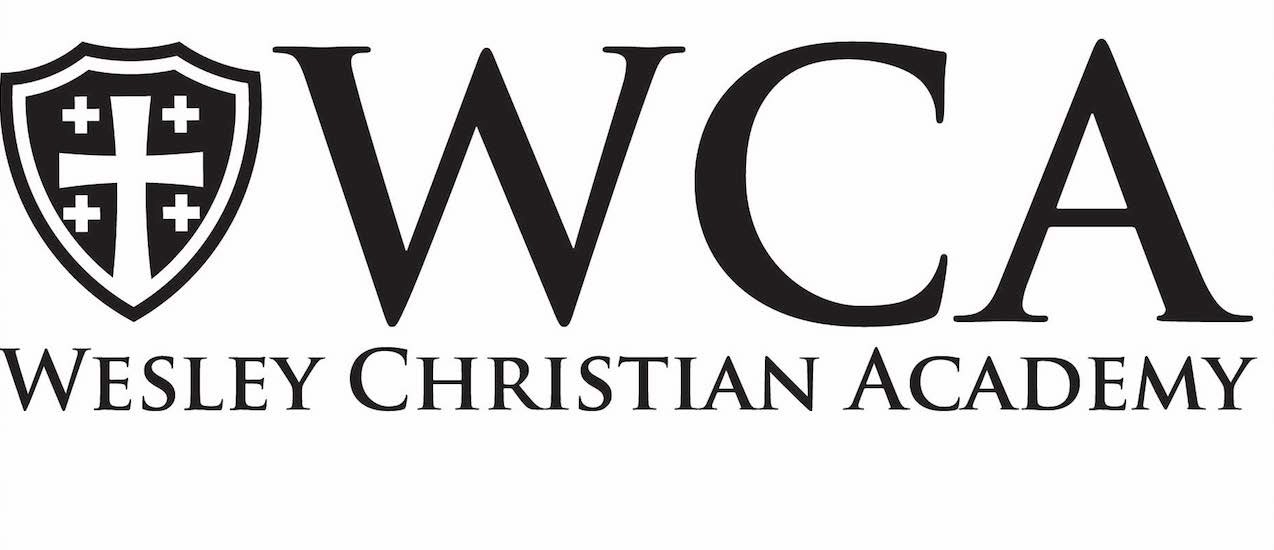 “For there is a proper time and procedure for every matter…” Ecclesiastes 8:6Wesley Christian Academy950 7th StreetClermont, Florida 	Table of Contents	EMPLOYMENT COMPENSATION POLICIES	RULES AND REGULATIONSCHURCH OF IATIONSWelcome toWesley Christian AcademyClermont, FloridaDear Team Member,Welcome! We are delighted that you are a part of the Wesley Christian Academy team. Whether you have just joined our staff or have been here for a while, we are confident that you will find our school to be a dynamic and rewarding place in which to work, and we look forward to a productive and successful association. We consider the employees of Wesley Christian Academy to be one of its most valuable resources.Our team is a group of professional persons grounded in the teachings, traditions, and doctrine of the Christian faith dedicated to the education of children both academically and spiritually. You have been selected for your particular position because of the God- given gifts and skills you will bring to our team. We know that you will help our school to achieve amazing successes in developing in children a love of learning and the self-esteem to become independent thinkers and followers of Christ. We hope that this is the beginning of a long, productive and spiritually fulfilling relationship.May the Lord bless you and keep you!The Principal and Director of Student Administration The Pastoral Staff Leadership TeamThe Wesley Christian Academy BoardThe Staff-Parish Relations Committee"The Lord bless you and keep you; the Lord make His face shine on you and be gracious to you; the Lord turn His face toward you and give you peace.” Number 6:24-26 (Aarons Blessing)07/2019	Employee Handbook | WCA, Clermont, Florida	Page | 4EMPLOYEE HANDBOOK ACKNOWLEDGMENT FORMThe Employee Handbook describes important information about First United Methodist Church of Clermont and Wesley Christian Academy and I understand that I should consult my Principal or Director of Student Administration regarding any not answered in the Handbook. I have entered into my employment relationship with Wesley Christian Academy a ministry of First United Methodist Church of Clermont voluntarily and acknowledge that there is no specified length of employment.I understand and agree that nothing in the Employee Handbook creates, or is intended to create, a promise or representation of continued employment and that employment at Wesley Christian Academy and First United Methodist Church of Clermont is employment at will, which may be terminated at the will of either Wesley Christian Academy or First United Methodist Church of Clermont or myself. Furthermore, I acknowledge that this handbook is neither a contract of employment nor a legal document Accordingly, either I or Wesley Christian Academy or First United Methodist Church of Clermont can terminate the relationship at will, with or without cause, at any time, so long as there is not violation of applicable federal or state law.I acknowledge that this Handbook is not a contract of employment or a legal document. I recognize that this Handbook does not create any obligation on the part of the School or Church to have any reason to continue the employment relationship, to handle certain matters in a certain manner, or to provide certain benefits or programs to me.This Handbook and the policies and procedures contained herein supersede any and all prior practices, oral or written representations, or statements regarding the terms and conditions of my employment with Wesley Christian Academy and First United Methodist Church of Clermont. By distributing this handbook, the school expressly revokes any and all previous policies and procedures that are inconsistent with those contained herein. I acknowledge that revisions to the Handbook may occur at any time, with or without reason, and with or without notice. I understand that revised information supersedes, modifies, or eliminates the existing policies.I further acknowledge that I have carefully reviewed the School’s and Church’s policies prohibiting harassment and discrimination in the workplace, and understand that I am bound to comply with these policies and to report any violations to the Principal, Director of Student Administration, Senior Pastor or Business Administrator.Finally, I acknowledge that I have received a copy of the Handbook. Although certain sections may have been highlighted with me during my orientation, I understand that it is my responsibility to read, understand and comply with all of the policies contained in this Handbook and any revisions or amendment made to it.By signing this receipt, I agree that I have received a copy of the Handbook that I will read and understand the policies contained in the Handbook, and that I am fully aware of my obligation at all times to comply with the responsibilities set forth in the Handbook.Employee's Signature	DateEmployee's Name (Print)This is a sample copy, as the original copy will be returned to the Business Administrator for inclusion in the employee’s file.07/2019	Employee Handbook | WCA, Clermont, Florida	Page | 5The Mission:First United Methodist Church Vision and Mission StatementsVision: Encountering Christ, Growing in Christ, Sharing Christ, Wherever We AreMission: Making Disciples of Jesus Christ for the Transformation of the WorldWesley Christian Academy Where Prayer has a PlaceWesley Christian Academy is a ministry of First United Methodist Church of Clermont.We believe all children are a unique creation of God, who can make choices, believe inthemselves, share with others, and respect the world around them.Our VisionOur vision is to a provide an educational program that is grounded in God's Word and fostersthe development of a Christian mind, a biblical worldview, and Christ-like character in students.Our MissionOur mission is to provide a Christ centered, loving, nurturing, and safe environment wherepreschoolers and elementary students have the opportunity to develop cognitively,emotionally, physically, socially, and spiritually.Our PhilosophyOur philosophy is a hands-on learning environment that develops the skills necessary to help achild develop a love for learning and the self-esteem to become an independent thinker and afollower of Christ.Delegation of AuthorityThe Wesley Christian Academy Staff is governed by the Wesley Christian Academy Board, which is elected annually by the Charge Conference. Additionally, all authority governing the employees of Wesley Christian Academy comes from the Leadership Council of First United Methodist Church of Clermont, which receives it, authority from the United Methodist Church’s Book of Discipline. The Staff/Parish Relations Committee is charged to administer the policies of the Church. 	Introductory Employment Statements	INTRODUCTORY STATEMENTThis Handbook is designed to acquaint you with the School and Church and to provide you with important information about your working condition, employee benefits, and policies and procedures affecting your employment. This Handbook also describes many of your responsibilities as an employee and outlines various programs we have developed to benefit you as an employee. It is our goal to provide a work environment that is conducive to personal, professional and spiritual growth. It is very important that you read, understand and comply with all of the provisions in this Handbook.No Handbook or statement of policies can anticipate every circumstance or question about our policies and procedures. As the need may arise, we anticipate there will be changes to the information contained in this Handbook. We reserve the right to revise, supplement or rescind any portion of this Handbook, as we deem appropriate, in our sole and absolute discretion. Employees will be notified of changes to this Handbook as they occur or to the extent practicable under the circumstances. Lack of notice however, does not mean the policy, procedure or benefit changed, added or removed is not effective immediately.Certain provisions of this Handbook are based upon or summarize governing state and federal laws and regulations, and accordingly should be interpreted as being consistent with those governing laws. If there is any change in those laws the policies in this Handbook should be considered automatically revised to the extent required by the change in law, as it is the policy of the School and Church to comply fully with all applicable legal requirements.Some subjects described in this Handbook are covered in detail in official policy documents. Refer to these documents for specific information because this Handbook only briefly summarizes those guidelines and benefits. Please note that the terms of the written insurance policies are controlling and override any statements made in this or other documentsEMPLOYMENT “AT-WILL”As an employee of Wesley Christian Academy / First United Methodist Church of Clermont, the employment relationship is one of mutual consent. The employment relationship is terminable at the will of the employee or Wesley Christian Academy/First United Methodist Church of Clermont, that is, either you or Wesley Christian Academy/First United Methodist Church of Clermont may end this relationship at any time, with or without cause.This employment at will relationship may be changed only by a written document entitled 'Salaried Annual Agreement of Employment' or Hourly Annual Agreement of Employment.’ To be valid, the contract must be formally signed by you, Principal and Director of Student Administration. In addition, to be valid, the contract must specifically include the names of the parties to the agreement, the title of the position at issue, the duties of the position, the wage rate to be paid, the exact duration of the contract, and the method for ending the contract. Absolutely no other written or verbal communication is effective for changing the at will employment relationship.EQUAL EMPLOYMENT OPPORTUNITYWe are committed to recruiting, employing, utilizing, compensating, training, coaching, assigning jobs or job duties, disciplining, providing benefits to, and promoting our staff in a manner consistent with our commitment to the inclusion and acceptance of individuals without regard to ethnicity, race, age, marital status, gender, or physical or mental disability. All employment decisions will be made without regard to race, color, sex, national origin, age, marital status, pregnancy, or physical or mental disability, except as required or allowed by law. Nor will the Church discriminate against anyone in any employment decision on account of military service or veteran status.In order to provide equal employment opportunities to all individuals, employment decisions are based on the needs of the position, the needs of the School/Church, merit, qualifications, skill set, and other legitimate factors that indicate whether a person is likely to succeed in the position. We reserve our rights under the Constitution and 42 U.S.C. 2000e-1 to assure that an applicant or employee’s religious beliefs and personal conduct are consistent with the beliefs of the United Methodist Church. We also reserve the right to consider an applicant or employee’s religious beliefs and personal conduct when making employment decisions.Consistent with our equal opportunity commitment, we will make reasonable accommodations for qualified individuals with known disabilities as required by law. Please refer to Section 205 for more information about accommodations.Also consistent with our equal opportunity commitment, we prohibit all types of unlawful harassment and retaliation against employees for engaging in protected conduct. Please refer to Section 502 for more information about unlawful harassment and retaliation.If you ever have any question, comment, concern, or suggestion about inclusiveness, diversity, discrimination, harassment, retaliation, or wrongful accusation in the work place, you should bring your issue to the attention of the Principal, the Director of Student Administration, the Senior Pastor, the Business Administrator, or to any member of the Staff Parish Relations Committee as soon as possible. You may ask questions, raise concerns, make suggestions, and make reports without fear of reprisal, reprimand or retaliation. Anyone found to be engaging in any type of unlawful discrimination, harassment, retaliation or wrongful accusation will be subject to disciplinary action, up to and including termination of employment.EMPLOYEE RELATIONSWe believe the working conditions, wages, and benefits offered to our employees are competitive with those offered by similar employers. If you have questions, comments, concerns, or suggestions about your working conditions, compensation, or benefits, you are strongly encouraged to communicate openly and directly with your supervisor. Experience has shown that when employees deal openly and directly with supervisors, the work environment is excellent, communications are clear, and attitudes are cooperative and positive. It is our goal to accept and to respond effectively to employee questions, comments, concerns, and suggestions.WESLEY CHRISTIAN ACADEMY BOARDOur Wesley Christian Academy Board works directly with the Principal and Director of Student Administration to help our employees fulfill their duties and responsibilities. The Committee normally:Reviews our employment policies and procedures as well as our compensation and employee benefits plans to ensure our ability to competitively attract and retain employees.Works to create a climate that secures and retains the confidence and trust of employees at all levels in the organization.Answers employment-related questions, accepts employment-related comments and suggestions, and addresses employment-related concerns.Drafts, reviews, and administers our employment policies and procedures, consistent with federal, state, and local law, as well as the needs of the School and our employees.Maintains the Employee Handbook, interpreting and applying the policies and procedures in the Handbook, including disciplinary actions.Assists the Principal and Director of Student Administration with employment recruiting, interviewing, reference checking, and job offers.INTRODUCTORY PERIODThe first ninety (90) calendar days on the job, for all new and re-hired employees are considered the introductory period.The introductory period is intended to give you the opportunity to demonstrate your basic ability to perform the job for which you were selected and to determine if the new position meets your expectations. We use the introductory period to evaluate your skills; work habits, overall performance, and “fit” for the position.Either you or the Church may decide that the new relationship is not beneficial. Of course, either you or the Church may end the at-will employment relationship at any time during or after the introductory period, with or without reason, and with or without notice.Any significant absence during the introductory period will automatically extend the introductory period for an additional amount of time, equal to the length of the absence. If you, or we, determine that the designated introductory period does not allow sufficient time to thoroughly evaluate your basic performance and potential fit for the job, the Principal and Director of Student Administration may extend the introductory period by thirty(30) day increments. A maximum of two (2) extensions are permitted.During the introductory period, you are eligible for workers' compensation insurance coverage, and other legally mandated benefits. Additional benefits if eligible are accruing during this 90 day process but cannot be used during the introductory period nor paid out if you end the employment relationship during this period.Employees are considered "regular" employees after the introductory period is completed, and continue employment on an at-will basis. “Regular” employees may be eligible for additional benefits, subject to the terms and conditions of each benefit program. You should read the plan information for each specific benefit program for details about the plan and the eligibility requirements. If you have questions, you should consult the Business Administrator.EMPLOYMENT INFORMATION AND REPRESENTATIONSWe rely on the accuracy of information provided in the employment application, presented throughout the hiring process, as well as stated during your employment. Any misrepresentations, falsifications, or material omissions (in our sole and complete discretion) in any of this information or data may result in the exclusion of an applicant from further consideration for employment or, if the person has been hired, immediate termination of the employment relationship.“JOB DESCRIPTIONS”Teachers, Teacher Assistants, Administrative Assistants, Preschool Assistant Director should have an up-to-date “job description” for all job positions. A copy of the “job description” should be provided to current and new employees. Supervisors are expected to explain the “job description” in detail to each employee when the employee is hired and at appropriate times during the employment relationship.A copy of all current “job descriptions” will be maintained in the office of the Principal and Director of Student Administration. “Job descriptions” should contain, as a minimum, the following information:Job TitleJob Summary Job dutiesEducation, training, certification and experience requirements Professional affiliations, if applicableEssential and non-essential job functions Physical requirements 	General Employment Policies	BASIC STAFF MEMBER QUALIFICATIONSAll staff members must:Be supportive of the Christian faith, the purposes of the United Methodist Church, and the mission and goals of Wesley Christian Academy.Be willing to submit to the spiritual leadership of the Pastoral Team and to pursue the vision and path they set for our School with excitement and enthusiasm.Be willing to submit to the leadership WCA administration and to pursue the vision and path they set for our School with excitement and enthusiasm.Possess special aptitudes, skills, and capabilities required for their work.Strictly maintain confidences at all times.Be committed to cooperation, respect for others, open communications, and all other behaviors consistent with being a positive and productive team player.Have satisfactory employment references, criminal background check results, and other screening results, as required.HIRING OF RELATIVESThe employment of relatives in the same area of an organization may cause conflicts and/or problems with favoritism and employee morale. In addition to claims of partiality, conflicts from outside the work environment may be carried into day-to-day working relationships.Although we have no blanket prohibition against hiring relatives of existing employees, we will monitor situations when relatives work in the same area, or are involved in joint or related projects. Each situation will be evaluated on a case-by-case basis by the employee’s supervisor and the Wesley Christian Academy Board. In the event of actual or potential problems, we will take prompt action. This action may include reassignment or, if necessary, termination of employment for one or both of the individuals involved in the situation.For the purposes of this policy, a relative is any person who is related by blood or marriage, or whose relationship with the employee is similar (e.g. step-son, step-daughter) to that of persons who are related by blood or marriage.IMMIGRATION LAW COMPLIANCEWe are committed to employing only United States citizens and aliens who are authorized to work in the United States. We do not unlawfully discriminate on the basis of citizenship or national origin.In compliance with the Immigration Reform and Control Act of 1986, all new employees must complete the “Employment Eligibility Verification Form” (I-9) and present documentation establishing your identity and employment eligibility.OUTSIDE EMPLOYMENTUpon the approval of the Principal, you may hold a job with another organization as long as you satisfactorily perform your job responsibilities with the School. All employees are judged by the same performance standards and subject to the School’s scheduling demands, regardless of any outside work requirements. If we determine that your outside work interferes with your performance or the requirements of the School, you may be asked to end the outside employment to remain employed with the School.You will not render services in person or by electronic means, paid or otherwise, for any other person or entity during contracted work hours with the School.NON-DISCLOSURE (CONFIDENTIALITY)The protection of confidential information provided to the School and its staff is vital to the interests and mission of the School. It is expected that employees will keep such information confidential. The School’s confidential information includes, but is not limited to:Compensation data.Financial information. (i.e., student balance, student scholarship, etc.)Personal information concerning Wesley Christian Academy students, student families and its staff.References obtained when screening for those engaged in ministry with children and youth.Medical and other personal information.Password and/or security codes to computer workstations, email accounts, sound systems, security systems, etc.Employment performance, counseling, disciplinary and/or termination information.Minutes of board meetings at which sensitive issues are discussed.Any misuse or unauthorized release of such information, either during employment at the School, or subsequent to the conclusion of your employment at the School, may be grounds for discipline, dismissal, and/or the initiation of legal action. This does not prevent an employee from disclosing information about that employee, but is to protect confidential information an employee receives in confidence concerning the School its students, student's family or other staff. If you have any question about whether certain information is confidential, you should consult with the Principal or Director of Student Administration immediately.DISABILITIES ACCOMMODATIONWe are committed to complying with the Americans with Disabilities Act (ADA) as well as all other federal, state, and local laws regarding individuals with disabilities.We want to provide equal employment opportunities for qualified persons with disabilities. Accordingly, as set forth in Section 102, all of our employment practices and activities are conducted on a non-discriminatory basis. In addition, reasonable accommodations will be provided for qualified individuals with mental or physical disabilities.Reasonable accommodations will be made during the job application process as well as regarding hiring, advancement, termination of employment, compensation, job training, job transfers, continuation ofemployment, and all other conditions or privileges of employment. All employment decisions and the evaluation of proposed accommodations are based on the merits of the situation in accordance with appropriate criteria.REQUESTS FOR ACCOMMODATIONSThe applicant or employee with a disability is responsible for informing us that an accommodation is needed to enable the applicant or employee to apply for a position or to perform the functions of a job.We may ask an applicant or employee with a known disability if the applicant or employee needs an accommodation.It is anticipated that the applicant or employee will cooperate fully with us as well as communicate openly and honestly to determine whether an accommodation is needed and whether a suggested accommodation is reasonable.When an applicant or employee requests an accommodation, the Principal or Director of Student Administration for the position will:Identify potential accommodations in consultation with the applicant or employee, including but not limited to asking the applicant or employee’s health care provider to provide information based on the job description at issue, asking the employee to complete an examination with a health care provider of our choice, etc.Assess the effectiveness of each potential accommodation identified.Consider the applicant or employee’s preferences and select the accommodation most appropriate for the employer and the applicant or employee. If more than one accommodation is feasible, we will exercise our discretion in    selecting which accommodation will be provided.  The most readily available, least expensive, and easiest accommodation to implement normally will be selected as long as the accommodation will allow the applicant or employee to perform the job.Determine if an accommodation is possible without undue burden to the School.The Principal, Director of Student Administration and the Business Administrator must approve all accommodations.Regardless of disability, applicants or employees selected for positions should be the best-qualified person with or without reasonable accommodation. Applicants and employees must be qualified for the position and must be able to perform the essential functions of the job with or without reasonable accommodation.This policy is neither exhaustive nor exclusive. We are committed to taking all actions necessary to ensure equal employment opportunity for persons with disabilities in accordance with the ADA and all other applicable federal, state, and local laws.EMPLOYMENT CATEGORIESEach position of employment with the School/Church is classified as either exempt or non-exempt. This classification is not effective unless approved by the Staff Parish Relations Committee.Employees in non-exempt positions are paid on an hourly basis. Employees in exempt positions are paid on a salary basis.07/2019	Employee Handbook | WCA, Clermont,	Page | 13Non-exempt employees must complete time sheets accurately documenting their hours worked, and will be entitled to overtime compensation for hours worked in excess of forty hours in a work week. However, no non- exempt employee is authorized to work in excess of forty hours in a work week unless specifically instructed to do so by his or her Principal or Director of Student Administration.Exempt employees are not entitled to overtime compensation and are not required to complete time sheets.INTRODUCTORY EMPLOYEES are employees who:Are completing the initial ninety (90) day introductory period following date of hire.REGULAR, FULL-TIME SALARIED EMPLOYEES are employees who:Have completed the introductory period;Are not in a temporary position;Are paid a salary; andAre regularly scheduled to work thirty (30) or more hours per week.Regular, full-time salaried employees are exempt from overtime wages. Regular, full-time salaried employees are eligible for all benefits, subject to the terms, conditions, and limitations of each benefit program.REGULAR, FULL-TIME HOURLY EMPLOYEES are employees who:Have completed the introductory period;Are not in a temporary position;Are paid an hourly wage for each hour worked; andAre regularly scheduled to work thirty (30) or more hours per week.Regular, full-time hourly employees are non-exempt. They are eligible for overtime pay. Regular, full-time hourly employees are eligible for all benefits, subject to the terms, conditions, and limitations of each benefit program.REGULAR, PART-TIME SALARIED EMPLOYEES are employees who:Have completed the introductory period;Are not in a temporary position;Are paid a salary; andAre regularly scheduled to work less than thirty (30) hours per week.Regular, part-time salaried employees are exempt from overtime wages. Regular, part-time salaried employees are eligible to receive all legally mandated benefits; they are not eligible for many of the other benefit programs offered by the Church unless they satisfy the terms and conditions of the program.REGULAR, PART-TIME HOURLY EMPLOYEES are employees who:Have completed the introductory period;Are not in a temporary position;Are paid an hourly wage for each hour worked; andAre regularly scheduled to work less than thirty (30) hours per week.Regular, part-time hourly employees are non-exempt and are eligible for overtime wages.Regular, part-time hourly employees are eligible to receive all legally mandated benefits. They are not eligible for many of the other benefit programs offered by the Church unless they satisfy the terms and conditions of the program.ACCESS TO PERSONNEL FILESWe maintain a personnel file on each employee. Your personnel file includes such information as your job application, resume, records of training, documentation of performance appraisals and salary increases, and other employment records.Personnel files are the property of the School and are maintained in the office of the Wesley Christian Academy Administration. Access to employee personnel files is restricted. Generally, only the Principal, Director of Student Administration, Administrative Staff (as directed by Principal and/or Director of Student Administration) and the Wesley Christian Academy Board (as necessary) are allowed to review an employee’s personnel file.If you want to review your personnel file, you should contact the Principal or Director of Student Administration. With reasonable advance notice, you may review your personnel file in the presence of the Principal or Director of Student Administration. You may review all documents in your personnel file except reference information, attorney client privileged or attorney work product documents, legal claim information, ongoing investigation information or other information the Principal, Director of Student Administration or Wesley Christian Academy Board deem inappropriate for review.EMPLOYMENT REFERENCE CHECKSIt is important that our employees are well qualified for their jobs and have a strong potential to be productive and successful. Accordingly, we check each applicant’s employment references and criminal records. All employees and applicants are required, as a condition of employment, to provide written consent for the reference checks and other background investigations that may be required by the School.Additional checks or searches may be conducted for all individuals who work with infants, children, youth, young adults or developmentally disabled adults.The First United Methodist Church of Clermont Business Administrator or HR Representative will confirm only an employee’s dates of employment and position(s) held. Additional employment data may be released (in our sole discretion) if we receive a written authorization and release signed by the individual who is the subject of the inquiry. The Principal or Director of Student Administration will respond to all reference or employment inquiries received from other employers or organizations in addition to those listed above.PROTECTION OF CHILDREN AND YOUTHWe are committed to taking reasonable safety measures to protect the physical and emotional welfare of children and youth who participate in our ministries. We will follow the stringent guidelines established by the Florida Annual Conference as well as all requirements of law. Sexual abuse and other inappropriate behaviors must not occur. These behaviors are devastating to all the individuals involved and to our ministries.DEFINITIONSSexual Abuse - The sexual exploitation or use of anyone under eighteen (18) years of age or developmentally disabled adults through any contact or interaction in which the minor is used for the satisfaction of the older person, with or without the minor’s consent. This includes both touching and non-touching behaviors.Touching Behaviors - Behaviors that include, but are not limited to, kissing, private touching, and any sexual overtures.Non-Touching Behaviors - Behaviors that include, but are not limited to, verbal sexual comments, displaying pornography, obscene telephone calls, exhibitionism, and allowing or coercing minors to witness sexual activity.Minor - Any person under the age of eighteen (18).Paid Staff - Compensated employees of Wesley Christian Academy.Volunteer - Any person who has direct or indirect contact with any minor, including High School students who have direct or indirect contact with any minor.High School Student - Students in grades nine through twelve.SELECTION AND SCREENINGWe are committed to carefully screening employees and volunteers who will work with children and youth. All screening results are confidential.We ask each applicant to complete a “Background Investigation Consent” form. This allows us to contact references and perform investigations, including contacting appropriate law enforcement agencies and references.We may refuse employment for any reason, including information provided on the application, obtained from references, or impressions formed during the evaluation process. Persons convicted of sexual or physical abuse are not eligible for work with children and youth.We will closely and carefully monitor compliance of our guidelines and policies. The Senior Pastor and the Business Administrator have the responsibility and the duty to ensure that the provisions of the Master Policy are maintained at all times. Further, the Senior Pastor, Business Administrator and the Facility Manager have the responsibility and the duty to ensure that all classrooms and public spaces comply with the building requirements under the Master Policy for lighting, visibility and availability at all times. There is no time, place, or space that is beyond the bounds of observation and evaluation.Any person who suspects that abuse is taking place or has taken place must immediately report the activity or suspicion to Department of Children and Family or the Clermont Police Department, the Principal, Director of Student Administration, the Senior Pastor, or Church Administrator and document the incident. The Senior Pastor or his/her designee will speak with all parties concerned and file a written report containing the accounts of those contacted.All media contacts must be referred to the Senior Pastor or Business Administrator. We want to protect the privacy and confidentiality of all individuals involved in a situation to the extent practicable under the circumstances. In essence if contacted by the media the answer is "Please contact the Senior Pastor or Business Administrator of FUMC, Thank you - Good Bye"The Senior Pastor, Wesley Christian Academy Board, Principal and Director of Student Administration must be informed of and involved in the investigation of any incident that involves a Wesley Christian Academy staff member.We welcome all comments, suggestions, questions, and concerns regarding these procedures and any activities observed or discovered. We cannot over-emphasize the importance of protecting those individuals who may not be able to protect themselves.PERSONNEL DATA CHANGESIt is your responsibility to promptly notify your supervisor and the Director of Finance of any changes in your personnel data by completing an “Employee Emergency Contact Information” form as needed. Your personal mailing address, telephone numbers, number and names of dependents, changes in marital status and name, individuals to be contacted in the event of an emergency, and other personnel information must be accurate and current at all times.LIFE-THREATENING ILLNESSES IN THE WORKPLACEEmployees with life threatening illnesses (e.g. cancer, heart disease, AIDS, etc.) often wish to continue their normal pursuits, including work, to the extent their condition allows. We support these endeavors as long as employees are able to meet acceptable performance standards.The School will make reasonable accommodations available for employees with life-threatening illnesses, consistent with all legal requirements.Medical information on individual employees is treated confidentially. We will take reasonable precautions to protect medical information from inappropriate disclosure. The Principal, Director of Student Administration and all other employees who have knowledge of an individual’s medical information have a responsibility to respect and maintain the confidentiality of that information. Anyone inappropriately disclosing medical information is subject to disciplinary action, up to and including termination of employment.Employees with questions or concerns about the continuation of the employment relationship in the midst of life-threatening illnesses are encouraged to contact the Principal and Director of Student Administration.INTELLECTUAL PROPERTYIntellectual Property also known as creations of the mind (i.e., inventions, literary and artistic works, symbols, names, music, images and designs) used or unused for any reason that are created at school remain the property of Wesley Christian Academy and should not be deleted or removed from the School.CHILDREN IN THE WORKPLACEAs a parent, you are expected to have adequate childcare during business working hours in order to provide for the safety and supervision of your children, to allow you to perform your work without undue distraction, to allow other employees to perform their work without undue distraction, and to avoid liability to yourself and to the School for accidents which might result from bringing children into the workplace.Should you need to visit the work place on off-hours or on days when you are not normally working; your visits should be brief. You should not visit the workplace when your children are not feeling well or may be disruptive to other staff. It is your responsibility to exercise parental authority and oversight of your children while in the workplace. 	Employment Compensation Policies	TIME RECORDINGNon-exempt EmployeesAccurately recording time worked is an important responsibility of every non-exempt employee. Federal and state laws require that we keep an accurate record of time worked in order to calculate employee pay and benefits. Time worked is all the time actually spent on the job performing assigned duties or certain other activities for the benefit of the School.Non-exempt employees must accurately record the time they begin and end their work. Non-exempt employees must also record the beginning and ending time of any split shift or departure from work for personal reasons. Overtime work must always be reported. Overtime work also must be approved by your Principal / Director of Student Administration before it is performed.Altering, falsifying, or tampering with time records, working unauthorized time, or recording time on another employee's time record may result in disciplinary action, up to and including termination of employment. If corrections or modifications are made to a time record, both the employee and Principal/Director of Student Administration must initial the time record to verify the accuracy of the changes.Exempt EmployeesExempt employees time and pay will be per the employees "Salaried Annual Agreement of Employment"PAYDAYSYou will be paid on an every other week basis. Each paycheck includes earnings for all work performed through the end of the current payroll periodPaychecks will be sent electronically via direct deposit. Pay stubs may be viewed by logging on to https:// ess.acspayroll.com/FirstUnitedMethodistChurch/SignIn?ReturnUrl=%2FFirstUnitedMethodistChurch% 2Faccount%2FENDING THE EMPLOYMENT RELATIONSHIPThe end of the employment relationship is an inevitable part of personnel activity within any organization. Many of the reasons for ending the relationship are routine. Below are examples of some of the most common circumstances when employment is discontinued:RESIGNATION – the voluntary end of the employment relationship, initiated by the employee.DISCHARGE – the involuntary end of the employment relationship, initiated by the employer.POSITION ELIMINATION – the involuntary end of the employment relationship, initiated by the employer due to the reduction of staff positions or a change in circumstances dictating a lack of need for the position.TERMINATION CHECKSTermination checks shall be released upon return of all building keys and other property belonging to the School/Church which may have been entrusted to the care of the employee. Check will be processed with next payroll run and direct deposited.ADMINISTRATIVE PAY CORRECTIONSWe take all reasonable steps to ensure that you receive the correct amount of pay in each paycheck and that you are paid promptly on the scheduled payday.In the event there is an error in the amount of your pay, you should promptly and professionally bring the discrepancy to the attention of the Finance Director. The situation will be evaluated and appropriate corrections will be made as quickly as possible.PAY DEDUCTIONSTypical pay deductions may be divided into two categories – deductions required by law and deductions authorized in writing by you for your benefit.The law requires that we make certain deductions from your compensation. Among these are applicable federal income taxes; Social Security taxes up to a specified limit called the Social Security "wage base;" garnishments; and child support payments.We offer various programs and benefits beyond those required by law. If eligible to participate, you may voluntarily authorize deductions in writing from your paycheck to cover the cost of your participation in these programs. Eligible programs may include, but are not limited to, the payment of your group medical and dental insurance premiums, and pension contributions.  You may also have tuition set up as a payroll deduction after signing an agreement for withdrawal.If you ever have questions about any deductions from your paycheck, please ask your supervisor or the ChurchFinance Director for assistance.   Any correction will be made promptly.OVERTIME WAGESExempt employees are not eligible for overtime pay.Non-exempt employees are eligible for overtime pay consistent with federal and state wage and hour laws. Overtime pay is based on actual hours worked. Paid time off for holidays, personal leave, vacation leave, or any other leave of absence is not considered hours worked for purposes of overtime.Non-exempt employees must not work more than forty (40) hours in any workweek unless the immediate supervisor and the Business Administrator approve the work in advance. Employees will be paid overtime at the rate of 1 and ½ times their regular rate for anything over forty (40) hours in a week.Overtime is extremely costly to the Church and should be kept at a minimum. Program directors and/or supervisors should be prepared to provide written justification for all overtime expenditures incurred during a pay period.WAGE AND SALARY REVIEWSThe wage and salary structure for employees of the school are reviewed and approved by the Wesley Christian Academy Board.Individual wage and salary reviews may occur at least once each year for every employee. Salary increases may or may not result from such salary reviews. Employee salary review may be held in conjunction with performance reviews. 	Employee Benefits	400	EMPLOYEE BENEFIT PROGRAMSWe are pleased to provide eligible employees a wide range of employee benefits. Several of our programs are available to all employees as required by law (e.g., Workers’ Compensation, Social Security). Some benefit programs require contributions from the employee. Your eligibility for benefits depends on a variety of factors, including your employee classification.The Principal / Director of Student Administration can help you identify the benefits programs for which you are eligible. You may review some of the details of the employee benefits programs in this Handbook. You should always refer to the official plan document for the specific benefits plan, however, to get the most accurate information. Any inconsistencies between the formal plan document and any other document or representation are controlled by the official plan document.401	MEDICAL INSURANCEThe church provides medical insurance benefits to eligible employees. Further information regarding these benefits will be provided to you by the First United Methodist Church of Clermont HR representative, and are subject to change on an annual basis.Should an employee decline participation in the medical insurance benefits program, they must sign a waiver. The signed waiver will be placed in the employee’s personnel file.402	DEDUCTIONS FOR MEDICAL AND DENTAL INSURANCE PREMIUMSPremiums you must pay for medical and dental insurance will be deducted automatically from your regular paychecks every other week, following eligibility.      BENEFITS CONTINUATION COVERAGE (COBRA)You, your spouse, and your dependent children may be eligible for continuation of coverage of medical, dental, and medical reimbursement plan benefits when your coverage would otherwise end. Please consult the First United Methodist Church of Clermont HR Representative for more information.UNEMPLOYMENT INSURANCEUnemployment Insurance is not offered through the School/Church.PENSION BENEFITSThe Church provides a pension program to eligible employees. Further information regarding these benefits will be provided to you by the Business Administrator or HR representative.Should an employee decline participation in the retirement program, they must sign a waiver on a form provided by the General Board of Pension and Health Benefits. The signed form will be placed in the employee’s personnel file.LEAVES OF ABSENCEFAMILY MEDICAL LEAVE ACT (FMLA)Consistent with the Family and Medical Leave Act of 1993 (FMLA), we provide FMLA leaves of absence to eligible employees. To be eligible, you must have worked at least twelve (12) months and at least 1,250 hours during the twelve (12) months before taking the leave.You may take FMLA leave: (1) to care for your child after the child’s birth, adoption or placement for foster care;(2) to care for your spouse, son or daughter, or parent, who has a serious health condition; and (3) for your own serious health condition when you are unable to perform the essential functions of your job.You may take up to twelve (12) weeks of leave in any twelve (12) month period, measured by looking back at the twelve (12) month period immediately before your leave.Leave taken to care for your child after the child’s birth, adoption or foster care placement must be completed within twelve (12) months of the birth, adoption or placement.FMLA leave is available for immediate family of members of the U.S. Armed Forces Reserves or National Guard to assist with qualifying exigencies (such as arranging personal and financial matters) associated with a call-up for a national contingency operation. Certain family members also qualify for up to twenty six (26) weeks of leave to care for service members injured during active duty. Please see the Business Administrator if you think you may qualify for military-related FMLA leave.When both you and your spouse work for the Church, your maximum combined leave to care for a child following birth, adoption or placement for foster care is twelve (12) weeks. This combined limit also applies to your care for a parent with a serious health condition.Some leaves are “continuous,” meaning you are absent from work for a continuous period of time, normally exceeding three (3) days. Leave may be “intermittent,” meaning you will be absent for periods of time on a recurring basis (for chemotherapy, physical therapy, etc.). Finally, leave may be taken through a reduced schedule – with a reduction of the number of hours you may work for a period of time.Intermittent and reduced schedule leaves are available only when medically necessary for your own or your family member’s serious health condition.Intermittent leave to care for a child following birth, adoption or placement for foster care is available only at the Church’s discretion.During intermittent or reduced schedule leave, the Church may temporarily transfer you to another job of equivalent pay and benefits to better accommodate your leave.You must provide thirty (30) days advance written notice of your need for an FMLA leave, unless an emergency prevents such notice. In an emergency situation, notice must be given to the Business Administrator as soon as practicable. When leave is requested or taken for a serious health condition, you must provide the Church with a health care provider’s certification of the need for leave. You must return the fully completed certification form to the Business Administrator within fifteen (15) days after you request leave. In some cases, the Church may ask that you obtain a second or third medical opinion at our expense.While you are on an FMLA leave, you must use your accrued paid time off days and any unused vacation days during the FMLA leave. Once those paid time off and paid vacation days are exhausted, additional leave required by the FMLA, if any, will be unpaid. The use of paid time off or vacation days during the FMLA leave does not increase the total length of your right to leave beyond the maximum of twelve weeks guaranteed by the FMLA.Health and dental insurance benefits in effect when your leave begins will continue during your leave. We will continue to pay the normal premiums paid for an active employee. You must pay any premiums you would normally owe as an active employee, as those charges become due. If you choose not to return from leave, you may be required to repay any portion of the premiums advanced by the Church. Any repayment due shall be recovered through payroll deduction.For safety reasons, you must provide the Church with a release from your health care provider to return to work (with or without restrictions). If you are released to return to work without restrictions, you will be returned to the same position you held before your leave, or to a position that is equivalent in pay, benefits, and other employment terms. If you are released to return to work with restrictions, we will review your situation with you and determine how the situation will be handled on an individual basis.It is our policy to fully comply with our obligations under FMLA. We will not terminate your employment or discriminate against you for exercising your rights under the FMLA.STATE LEAVEThe State of Florida allows protected leave for regular and reserve military duty, jury duty, and victims of domestic and sexual violence. Under Florida law, victims of domestic and sexual violence are afforded up to three (3) days in a twelve month period to make themselves safe, seek legal assistance, and obtain medical treatment and/or psychological counseling. Please inform the Principal, Director of Student Administration or Business Administrator if you believe you are entitled to leave for any of these reasons.HOLIDAYSThe School recognizes four (4) holidays per calendar year for part-time hourly employees. The holidays include the following:New Year's Day Labor Day Thanksgiving Christmas DayHoliday pay is calculated based on instructional hours and the employee’s hourly pay rate. All part time employees are eligible for holiday pay.Exempt and Non-exempt employees within the first ninety (90) days of service are exempt from receiving holiday pay.Generally a recognized holiday that falls on a Saturday will be observed on the preceding Friday. If the holiday falls on a Sunday, the following Monday will be observed.When Christmas falls on Saturday, Friday and Monday are paid holidays. When Christmas falls on Sunday, Monday and Tuesday are paid holidays.Paid time off will not be counted as hours worked for any purpose.A “paid” holiday is the day that is observed by the school, not necessarily the actual holiday.If an employee has more than one position with different pay rates, holidays will be paid at the pay rate for the position they work the most.  For example, if you teach 1 day at an elementary position and 3 days for a preschool position, your holiday rate would be your preschool position rate of pay.WORKERS’ COMPENSATION INSURANCEWe provide a comprehensive Workers’ Compensation insurance program at no cost to employees. If you are injured at work, you must notify your Principal, Director of Student Administration and the Church. Full time salaried and part time hourly employees are eligible immediately. No matter how minor an on-the-job injury may appear, it is important that it be reported immediately.PAID TIME OFF BENEFITSWe provide eight (8) paid time off days to all salaried employees for periods of temporary absence due to personal illness, illness in the employee’s family, personal appointments, death of a family member, or other events that cannot be scheduled outside the regular work day. Paid time off days are not accruable.Part-time employees who work a 2 day work week will receive two (2) paid time off days per year; 3 day work week will receive three (3) paid time off days per year; 5 day work week will receive five (5) paid time off days per year. Pay will be for instructional time only.If you are unable to report to work due to illness or injury, you must notify the Principal or Director of Student Administration between 6:30am -7:00am. If you text and do not receive a reply by 7:00am you must call. Your supervisor must be contacted on each day of absence unless otherwise instructed.Any other requests for paid time off must be made in advance on the “Staff Leave Request” form. The completed and signed form is to be submitted to Principal for Elementary Staff and Director of Student Administration for Preschool staff for final approval then forwarded to the Director of Student Administration for submission with payroll.FAMILIES FIRST CORONAVIRUS RESPONSE REQUIREMENTSThe Families First Coronavirus Response Act (FFCRA or Act) requires certain employers to provide their employees with paid sick leave or expanded family and medical leave for specified reasons related to COVID-19.  The Department of Labor’s (Department) Wage and Hour Division (WHD) administers and enforces the new law’s paid leave requirements.  These provisions will apply from the effective date through December 31, 2020.Generally, the Act provides that covered employers will provide to all employees:Two weeks (up to 80 hours) of paid sick leave at the employee’s regular rate of pay where the employee is unable to work because the employee is quarantined (pursuant to Federal, State or local government order or advice of a health care provider), and/or experiencing COVID-19 symptoms and seeking medical diagnosis; orTwo weeks (up to 80 hours) of paid sick leave at two-thirds the employee’s regular rate of pay because the employee is unable to work because of bona fide need to care for an individual subject to quarantine (pursuant to Federal, State or local government order or advice of a health care provider), or care for a child (under 18 years of age) whose school  or child care provider is closed or unavailable for reasons related to COVID-19, and/or the employee is experiencing a substantially similar condition as specified by the Secretary of Health and Human Services, in consultation with the Secretaries of the Treasury and Labor.Qualifying Reasons for Leave:Under the FFCRA, an employee qualifies for paid sick time if the employee is unable to work (or unable to telework) due to a need for leave because the employee: Is subject to a Federal, State, or local quarantine or isolation order related to COVID-19;Has been advised by a health care provider to self-quarantine related to COVID-19;Is experiencing COVID-19 symptoms and is seeking a medical diagnosis;Is caring for an individual subject to an order described in (1) or self-quarantine as described in (2);Is caring for a child whose school or place of care is closed (or child care provider is unavailable) for reasons related to COVID-19; orIs experiencing any other substantially-similar condition specified by the Secretary of Health and Human Services, in consultation with the Secretaries of Labor and TreasuryUnder the FFCRA, an employee qualifies for expanded family leave if the employee is caring for a child whose school or place of care is closed (or child care provider is unavailable) for reasons related to COVID-19.JURY DUTY (this needs to specify PAID OR NON-PAID)We encourage you to fulfill your civic responsibilities by serving Jury Duty when required. Requests for leave for Jury Duty must be made in advance on a “Staff Leave Request” form. This form, along with a copy of your Jury Duty summon, must be submitted to the Principal/ Director of Student Administration for final approval. Upon early release from Jury Duty (before noon), staff members are expected to report to work.  You may use a personal day in order to get paid for this day, otherwise you will only receive the payment the court system provides you. MILITARY LEAVEMilitary leaves of absence will be granted consistent with Federal and State laws and requirements in effect at the time the request for Military Leave is presented. Please see the Business Administrator for more information.WESLEY CHRISTIAN ACADEMY TUITION DISCOUNTThe Church offers quality education in the Wesley Christian Academy, for children of full-time employees of the Church and School will receive a 50% discount on tuition.MINISTRY PARTICIPATIONThe school encourages employees to participate in all aspect of ministry at First United Methodist Clermont.From time to time you will have the opportunity to participate in First United Methodist Clermont school related events (ie: Back to School Sunday Service, WCA student participation in Sunday Service) 	Supervision / Disciplinary Guidelines	EMPLOYEE CONDUCT AND WORK RULESTo ensure orderly operations and provide the best possible work environment, we expect employees to   follow rules of conduct that further the mission of our School, glorify God, and protect the interests and safety of our School, student, employees, volunteers, and visitors.It is not possible to list all the forms of behavior that are considered unacceptable in the workplace. We expect that each employee will be responsible for his or her own behavior and make smart choices.The following are examples of conduct that may result in disciplinary action, up to and including termination of employment:Theft or inappropriate removal or possession of property.Breach of confidentiality, gossip, rumor, or defamation of another’s character.Misrepresentations or the falsification of records or other information (verbal or written).Working under the influence of alcohol, illegal drugs, or legal drugs used illegally.Possession, distribution, sale, transfer, or use of alcohol or illegal drugs in the workplace, while on duty or representing the School, or while operating School/Church owned vehicles or equipment.Illegal possession, distribution, sale, transfer, or use of legal drugs in the workplace, while on duty or representing the School, or while operating School/Church owned vehicles or equipment.Verbalized or written threats, fighting, bullying, or threatening behavior.Sexual or other unlawful harassment, unlawful discrimination, or unlawful retaliation.Negligence or improper conduct leading to the damage of property or persons.Insubordination towards the Pastors and/or immediate supervisors, or other disrespectful conduct towards others.Unsatisfactory employment performance.Violation of safety or health rules.Excessive absenteeism or any absence without notice.Unauthorized absence from workstation during the workday.Unauthorized use of telephones, computers, or other School/Church-owned equipment.Violation of personnel, volunteer, children, youth, or other protection/safety policies.Misrepresenting the School/Church or a School/Church-sponsored event.Smoking in prohibited areas.Conduct that is inconsistent with the individual’s job description and all actions listed in this section.DRUG AND ALCOHOL USEIt is the Church’s / Wesley Christian Academy's desire to provide a drug-free, healthy, and safe workplace. To promote this goal, employees are required to report to work in appropriate mental and physical condition to perform their jobs in a satisfactory manner.While on our premises or while conducting employment activities, no employee may use, possess, distribute, sell, or be under the influence of alcohol or illegal drugs. Such conduct is also prohibited during non-working time to the extent that in the opinion of the Principal and the Director of Student Administration it impairs an employee’s ability to perform on the job or threatens the reputation or integrity of this church. The legal use of prescribed drugs is permitted on the job, only if it does not impair the employee's ability to perform the essential functions of the job effectively and in a safe manner without danger to other individuals in the workplace. The illegal use, distribution, sale (etc.) of legal drugs is prohibited.To help ensure a safe work environment, employees are subject to drug testing in a certified laboratory whenever the immediate supervisor, Wesley Christian Academy Administration, Wesley Christian Academy Board, the Senior Pastor, Business Administrator, and the Staff Parish Relations Committee concur that an employee should submit to testing. If the test results are negative, the employee may return to work immediately and all compensation will be paid. If the test results are positive, Wesley Christian Academy Administration, Wesley Christian Academy Board, the Senior Pastor, Business Administrator, in consultation with the Staff Parish Relations Committee, will consider the appropriate disciplinary action to be applied to the employee.Violations of this policy shall lead to disciplinary action, up to and including the immediate termination of employment, the required participation in a substance abuse rehabilitation or treatment program at the employee’s expense before returning to work, required periodic testing, etc. Violations of this policy may have legal consequences.Employees with questions or concerns about substance dependency or abuse are encouraged to discuss these matters with the Principal, Director of Student Administration or the Senior Pastor without fear of reprisal, reprimand or retaliation. Assistance and referrals to appropriate resources in the community may be made available to the employee. An employee with a drug or alcohol problem may request approval to take unpaid time off to participate in a rehabilitation or treatment program.SEXUAL AND OTHER UNLAWFUL HARASSMENTWe are committed to providing a safe, healthy, and productive workplace for our employees. Harassment, including sexual harassment, is disrespectful, degrading, and detracts from our mission and ministries. Our workplace must be free from unlawful harassment, including but not limited to sexual, racial, age, disability, color, national origin, pregnancy, gender, and religious harassment as well as all other types of harassment prohibited by federal, state, or local law.We strongly disapprove of and will not tolerate the unlawful harassment of our employees. Pastors, Directors, supervisors, co-workers, vendors, and all other individuals with whom our employees have contact must not engage in any harassing activities.Harassment includes verbal, nonverbal, physical, and visual conduct that creates an intimidating, offensive, or hostile working environment or that interferes with work performance. Some examples include: racial slurs; ethnic jokes; posting of offensive statements, posters, or cartoons; or other similar conduct.Sexual harassment refers to behavior of a sexual nature that is unwelcome and offensive. Sexual harassment is a form of employee misconduct that is demeaning to another person and undermines the integrity of the employment relationship. According to the United States Equal Employment Opportunity Commission, unwelcome sexual advances, requests for sexual favors, and other verbal or physical conduct of a sexual nature constitute “sexual harassment” when:Submission to such conduct is made explicitly or implicitly a condition of an individual’s employment;Submission to or rejection of such conduct is used as a basis for an employment decision affecting the employee; orThe harassment has the purpose or effect of unreasonably interfering with the employee’s work performance or creating an environment that is intimidating, offensive, or hostile to the employee.Unwanted physical contact, foul language, sexually oriented propositions, sexual jokes or remarks, obscene gestures, or the display of sexually explicit pictures, cartoons, or other materials may be unwelcome and offensive and must not occur.You must report any incident of discrimination, harassment, or suspected discrimination or harassment immediately to the Principal, Director of Student Administration, Senior Pastor, the Business Administrator or any member of the Wesley Christian Academy Board. Anyone who observes discrimination or harassing conduct or suspects discrimination or harassing conduct has occurred, even if directed at another employee, must inform the Principal, Director of Student Administration, Senior Pastor or any member of the Wesley Christian Academy Board immediately.We will not tolerate retaliation against any employee for asking questions, making a complaint, or cooperating in an investigation. Any employee who experiences or suspects retaliation must report it to the Principal, Director of Student Administration, Senior Pastor, or any member of the Wesley Christian Academy Board immediately.Every complaint or report of harassment, discrimination, and/or retaliation will be taken seriously and investigated promptly. We will take action to stop harassing activities and correct inappropriate situations. Employees who engage in discrimination, harassment, or retaliation will be disciplined, up to and including termination of employment. Vendors, customers, members, and other third-party harassers may be prohibited from working with our School/Church or interacting with our personnel and may be banned from our property.It is important that your message when reporting harassment, discrimination, and/or retaliation is absolutely clear. We ask that you speak candidly. It is important that you make a report or ask a question about any conduct that in any way concerns you. If you are more comfortable making your complaint or asking your question in writing, you may do so. We may ask that you write a statement about your complaint as part of our investigation to make sure we understand everything clearly. Complaints, investigations, and information will be handled confidentially to the extent practicable under the circumstances.Finally, it is critical that all employees making complaints, responding to complaints, or participating in an investigation act only in good faith. We can only respond to the information we receive, and the quality of our response is based in large on the quality of the information received. Withholding information will interfere with our ability to handle the situation properly.07/2019	Employee Handbook | WCA, Clermont, Florida	Page | 30Please see the  Senior  Pastor,  Principal,  Director  of  Student  Administration  or  any  member  of  the  Wesley Christian Academy Board if you have any questions about equal employment issues, discrimination, retaliation, harassment, defamation of character, or false  accusations  made  in  the  workplace.  We appreciate your cooperation in these matters.Sexual AbuseSexual abuse within the WCA Staff/Student relationship can occur when a person within a WCA role of leadership (principal, director of student administration, teacher, teacher aide, administrative staff or other positions of leadership) engages in sexual contact or sexualized behavior with a principal, director of student administration, teacher, teacher aide, student, staff member, or volunteer.Sexual abuse within the WCA staff relationship involves a huge betrayal of sacred trust, a violation of the WCA staff role, and the exploitation of those who are vulnerable.Any information as to sexual abuse must be reported to the Principal, Director of Student Administration, Senior Pastor, or Wesley Christian Academy Board. Misconduct of a sexual nature within the life of the School interferes with its moral mission. Our School stands in opposition to misconduct of a sexual nature in the Church and society.If any sexually abusive, sexually harassing, or other harassing situation involves a WCA Staff member the police will be notified and the employee suspended without pay until an investigation is complete.PROHIBITED VIOLENCE OR WEAPONSIt is the policy of the church that there will be zero tolerance for violence. This includes joking and talking violence. If violence in the workplace is displayed or threatened, the person responsible for such conduct will be subject to immediate disciplinary action. In addition to the appropriate disciplinary action, the employee and/or other parties involved may be subject to criminal proceedings as appropriate. For the purpose of this policy, violence includes physically harming another, shoving, pushing, intimidation or coercion; however, the School/ Church reserves the right to review incidents and expand on what may be considered violence.To ensure a safe and non-threatening environment for our employees, students and visitors, weapons are prohibited on School/Church property except when properly secured in a locked personal motor vehicle. A weapon includes a firearm, whether or not loaded, an explosive device, electric stunning device, switchblade knife, pocket knife with a blade longer than three inches, metal knuckles or any other device the primary purpose of which is to inflict bodily harm. A weapon will be considered properly secured in a locked personal motor vehicle if the motor vehicle is fully locked and the weapon is securely encased in a glove compartment, whether or not locked, snapped in a holster, in a gun case, whether or not locked, in a zippered gun case, or in a closed box or container which requires a lid or cover to be opened for access and the weapon is out of sight and not otherwise readilyaccessible for immediate use. School/Church property includes all property, vehicles and equipment owned or leased by the School/Church, whether or not located on the main School/Church campus.ATTENDANCE AND PUNCTUALITYYour job is very important to our success as a School. We need you to be present at work during your scheduled work hours. We cannot accomplish our mission or goals without depending on each and every employee to carry out their responsibilities.It is very important that you establish and maintain a good attendance record and you communicate honestly and openly with your supervisor about attendance issues. When you are unable to come to work, or when you will arrive late, you must notify your supervisor immediately so that others may be assigned to cover your duties. When absent due to illness if requested you must present a physician’s statement setting forth the illness and your ability to return to work. Upon return to School, a completed and signed “Staff Leave Request” form is to be submitted to your supervisor for approval before going to the Director of Student Administration for payroll and benefits calculation. Absences for reasons other than sickness or emergencies must have prior approval from your supervisor.An employee, who fails to call in or report to work for 3 consecutive days, will be considered to have abandoned their job and is reason for termination.Poor and unexpected absenteeism and excessive tardiness puts undue stress on your co-workers, supervisor, and the School. Either may lead to disciplinary action, up to and including termination of employment. The Principal, Director of Student Administration in consultation with the Wesley Christian Academy Board, will recommend appropriate corrective measures.PERSONAL APPEARANCE / DRESS CODEYour dress, grooming, and personal cleanliness contribute to the morale of all employees and impact the business image we present to the community.Your appearance should reflect professional but comfortable attire. Your day involves messy projects, time spent on carpets and playgrounds.No mules or flip flops. Shoes with straps to secure them to your feet are for the safety of you and our studentsShirts containing offensive language, short shorts, bare midriffs or tank tops are not considered acceptable attire.Shorts, dresses/skirts, skorts should be comfortable and not low on the hips. Length should be conservative. If you are not sure place your arm at your side and the length should be at the finger point.Leggings are not pants. Please make sure your top is appropriately covering everything.Jewelry should be limited. Piercings are limited to the ears only.Any visible tattoos must have appropriate slogans, pictures and verbiage for a school/church environment and are at the discretion of the Principal, Director of Student Administration and Wesley Christian Academy Board.We expect that you have sufficient pride in your work and association with the School/Church to exercise mature discretion regarding your appearance and demeanor at all times. When in doubt, you should choose the more conservative option.RETURN OF PROPERTYYou are responsible for all the property, materials, keys, and written information we issued to you as well asSchool property in your possession or control.You must return all School/Church property immediately upon request or upon termination of employment. When permitted by applicable laws, the School may withhold from your check or final paycheck the cost of any items that are not returned when requested/required. We also may take legal action, when deemed appropriate, to recover or protect our property.RESIGNATIONResignation is a voluntary act you initiate to end your employment with the School.Hourly Employees: We ask that you give at least two weeks written notice of your resignation. This will help us make a smoother transition and may cause less disruption. Written notice should include the reason for leaving, the last day or work, an address where the employee can be reached in the future, and be signed and dated by the employee. If you do not provide advance notice as requested, you may be considered ineligible for re-hire.Salaried Employees: Salaried employees are under annual contract, resignation before completion of contract is a violation of the contract. Contract terms will apply. Breaking of the contract may make you ineligible for re-hire.Before you leave employment with us, the Principal or Director of Student Administration may schedule an exit interview to discuss your reason for resigning.If your Principal, Director of Student Administration or Wesley Christian Academy Board determine that it is in the best interest of the Church that you be released immediately after you provide notice of your resignation, you will be released from your duties.TERMINATIONTermination is a deliberate action of the School to end the employer/employee relationship for a variety of reasons. Upon termination, employee will sign their final time sheet (hourly employees), remove personal items from school and return keys, fobs and any other school/church property. These activities should not take place in the presences of students.SECURITY INSPECTIONSWe wish to maintain a work environment that is free of illegal drugs, alcohol, and other improper materials. To this end, we prohibit the possession, transfer, sale, or use of such materials on our premises and when conducting School business. We require the cooperation of all employees in administering this policy.Desks, file cabinets, and other storage areas may be provided for your convenience. However, these items and anything on our property is subject to search at any time, for any or no reason, with or without notice, and with or without permission. If you have something you wish to keep private and personal, you should not bring it to the work place or with you when conducting School business.E-mail, computer files, hard drives, voice mail, text messages, and all other information storage devices are subject to inspection at any time, for any or no reason, with or without notice, and with or without permission.07/2019Employee Handbook | WCA, Clermont, FloridaPage | 33If you do not want anyone to read your e-mail, access a computer file, view URL addresses, view call logs, etc., you should use your personal equipment in the privacy of your home -- do not use our business equipment. (See section 608 for additional information.) To ensure a safe environment for all, you should anticipate that nothing you have or do is private in our workplace or with regard to our business.The Principal and Director of Student Administration will conduct random security inspections throughout the campus and with the consent of the Wesley Christian Academy Board reserves the right and the duty to conduct security inspections on all School-supplied equipment and properties as deemed necessary to maintain a secure workplace for all employees.SOLICITATIONIn an effort to assure a productive and harmonious work environment, persons not employed by or who are not members of the School may not solicit, distribute, or post literature in our workplace at any time for any purpose without prior permission of the Principal or Director of Student Administration.The School recognizes that employees may have interests in events and organizations outside the workplace. Employees may not solicit, distribute, or post literature concerning these activities during working time.Working time does not include lunch periods, work breaks, or any other periods when employees are not on duty.The posting of written solicitations on company bulletin boards and solicitations sent by e-mail are restricted.PROGRESSIVE DISCIPLINEBecause of our desire to provide the best workplace possible, we are committed to the administration of appropriate and consistent discipline for unsatisfactory performance or conduct in the workplace. Our collective best interests lie in ensuring the appropriate treatment of all employees and in making certain that disciplinary actions are prompt, uniform, and impartial. The primary purpose of any disciplinary action is to improve performance, correct a problem, continue improved performance, prevent recurrence of a problem, and prepare the employee for satisfactory service in the future.When we deem appropriate, in our complete discretion, we will use a progressive discipline system to address employee performance and conduct issues. Our system generally includes four steps: (1) verbal warning, (2) written warning, (3) suspension with or without pay, or (4) termination of employment -- depending on the severity of the problem and the number of occurrences. Steps may be varied, combined, or bypassed all together as the School deems appropriate at any time, for any reason or no reason, with or without notice, in our full and complete discretion.During the first and second steps  (verbal  or  written  warning),  the  employee  may  participate  in  the  design  and implementation of a written "Self-Improvement Program." This plan will be used for counseling and to measure progress.Employee Self Improvement PlanThe employee, in cooperation with the Principal and Director of Student Administration, is encouraged to design a self- improvement plan of action and make the needed commitments toward improved job performance. Both the Principal, Director of Student Administration and employee contribute improvement suggestions with the Principal and Director of Student Administration, providing final approval of the plan. The plan should include a clear written indication with verbal counseling that repetition of the substandard behavior may call for additional discipline, including but not limited to immediate dismissal. A signed and dated copy of the plan will be presented to the Principal and Director of Student Administration, for inclusion in the employee’s personnel file.GOSSIPThe School encourages a supportive culture of open communication and positive relationships between all representatives of the School. Gossip and spreading rumors is disrespectful and can be damaging to individuals, the School and/or the work environment. Gossip is any language used outside the presence of another for whom it is intended or whom it affects that can cause harm, pain and/or confusion.Before engaging in any gossip, ask yourself: Is it true? Is it harmless? Is it necessary? Is it productive? If you answer “no” to any of these questions don’t engage in the conversation. Engaging in gossip is not tolerated and may be subject to corrective action up to and including termination.CONFLICT RESOLUTION/MATTHEW 18 PRINCIPALWe are committed to providing the best possible working conditions for our employees. Part of this commitment is our encouragement of an open atmosphere where problems, complaints, suggestions, and questions receive a timely response from the Principal, Director of Student Administration, and/or the Wesley Christian Academy Board.We strive to ensure fair and honest treatment of all employees. All individuals are expected to treat others with mutual respect and Christ-like compassion in every instance. You are encouraged to offer positive and constructive criticism.If you disagree with established rules of conduct, policies, or practices, you may express your concern to your to the Principal or Director of Student Administration. You will not be penalized, formally or informally, for voicing a concern, suggestion, or question in a reasonable, business-like manner.We expect that you will attempt to resolve interpersonal problems in the workplace in the most informal manner possible. Generally, you should:Speak directly with your co-worker(s) about the problem/issue.Present your problem/issue to your Principal or Director of Student Administration.If your Principal or Director of Student Administration is unavailable, or you believe it would be inappropriate to contact your Principal or Director of Student Administration you may present your problem/issue to the Business Administrator.Your supervisor or the Business Administrator will respond to your problem/issue after interviewing appropriate persons, reviewing documents associated with the issue, and consulting with the Wesley Christian Academy Board.The Wesley Christian Academy Board will inform you and your supervisor of the final decision or action in writing. Your supervisor or Wesley Christian Academy Board will carry out the decision. If the problem/issue has not been adequately addressed and/or resolved within twenty (20) work days after the written action plan has been presented, the employee should contact the Chair of the Staff Parish Relations Committee to request a review of the original concern and the actions taken to date. Following its review, the Staff Parish Relations Committee may initiate further action for the Principal or Director of Student Administration, Wesley Christian Academy Board, the Senior Pastor or the employee to perform to reconcile the problem/issue. The Staff-Parish Relations Committee is the final arbiter of the problem resolution process.Not every problem will be resolved to every person's total and complete satisfaction. Only through understanding and open discussion of mutual problems can we develop confidence in each other. This confidence is important to the operation of an efficient and harmonious work environment, and helps to ensure the fulfillment of the School's mission.	THE MATTHEW 18 PRINCIPLEIn every relationship, personal or professional, conflicts are bound to arise even when there is good faith on both sides.  God’s Word provides a model for resolving conflicts in a way that will be in the best interest of all parties involved; as well as to promote harmony and unity among God’s people and bring glory to Him. Our Lord Jesus Christ Himself presented this model in Matthew 18:15-17“If your brother sins against you, go and show him his fault, just between the two of you. If he listens to you, you havewon your brother over. But if he will not listen, take one or two others along, so that ‘every matter may be establishedby the testimony of two or three witnesses.’ If he refuses to listen to them, tell it to the church, treat him as you woulda pagan or a tax collector.” (Matthew 18:15-17 NIV)FIRST STEP: I will do as Christ admonishes and first go to the offending brother or sister in an attempt to resolveconflict. I am committed to restoring our relationship rather than exposing my brother’s possible sin. I realize that most of our problems are personality conflicts and I will try to understand their actions based upon their perspective. I will not share an offense with a third party unless there is an imminent possibility of physical or emotional harm.SECOND STEP: If going to the person first and alone does not resolve our differences, I promise to seek a neutraland mature individual who will listen to each of our perspectives of the problem. This person will hopefully be able tosuggest a new way for one or both of us to look at the situation, or an action that can be taken to rectify the problem. Irecognize that the witness may reveal or say things that I do not like, but believe God is using him/her to resolve theconflict, rather than take sides. (The witness must be an individual with deep spiritual wisdom and highly respected byall of those involved.)WARNING: I will not seek to find others who have also been offended, nor share with potential witnesses myconcern before meeting with the offending brother or sister. The purpose of having a witness is not to validate hurt that I may have regarding my relationship with others.I realize my friends may naturally listen to my concerns, but also take up my offense. I will, therefore, not cause them to become party to possible division and disharmony because of our friendship. Whenever I feel an urge to share theoffense with my friends, I will seek to pray and commune with God about my hurt.ULTIMATE GOAL: I commit myself to be spiritual rather than “normal” and super-natural rather than “natural”when it comes to solving my problems with others. I desire God’s will and way in the resolution of conflicts and will doas the Bible teaches, regardless of my “normal” or “natural” feelings. My ultimate goal is to glorify God through thebearing of much fruit and involvement in ministry.CONFRONTING ADMINISTRATORS AND TEACHERS: I believe in the scriptural admonition that statesthat one should not rebuke an Elder (spiritual leader), other than in grave matters of misconduct or open sin (I Timothy5:19). I will earnestly pray for and follow my leaders, teachers, and administrators. I will not allow anyone to criticizethem without following the Matthew 18 principle and without the specific person present. If I have a problem with myleader(s), I will first go to them alone. I will not share my concern with anyone unless there is an imminent possibility of physical or emotional harm.I will try to listen and understand their perspective of the problem. If I am not satisfied with their explanation andcontinue to have animosity, I will ask their permission and counsel to find a witness who will listen to the conflict.If the witness finds that I have misunderstood the situation and should continue no further, I will trust God to complete His work in my life by casting my burden on the Lord and leaving it there. If the witness agrees with my concern and finds the administration/teacher wrong, yet the leader refuses to hear the witness, we will then find a group of two or three other witnesses who will hear the matter and determine what God is doing through this conflict.SERIOUS STEP: If I continue to find fault with a leader and cannot relate in spirit and truth, I will seek to findanother school, rather than cause any conflict or disharmony. I am committed to pleasing God through resolving myconflicts even if it means separating myself from the source of my irritations. 	Rules and Regulations	SAFETYIn a large facility such as ours, it takes a lot of time and effort to provide a safe and healthful work environment for our employees, congregation, customers, and visitors. The Facilities Manager, the Senior Pastor, the Business Administrator, and the Board of Trustees share the responsibility for implementing, administering, monitoring, and correcting safety-related issues throughout our campus. However, our success to keep our campus hazard- free depends on the alertness and personal commitment of every staff member to notice potential problems and dangers and to report them in a timely manner.You and all of your co-workers are expected to obey safety rules and to exercise caution in all work activities. You must immediately report any unsafe condition to the Principal, Director of Student Administration or the Facilities Manager. Any employee who violates safety standards, causes hazardous or dangerous situations, or fails to report (or when appropriate, remedy such situations), may be subject to disciplinary action, up to and including termination of employment.If you or any individual on our premises or working for us is involved in an accident that results in injury, regardless of how insignificant the injury may appear, you must notify the Principal or Director of Student Administration immediately. You will be asked to complete an “Incident Report Form.” It is our responsibility to keep track of workplace safety issues. We want to comply with all of the laws applicable to safety issues as well as initiate insurance and Workers' Compensation benefits procedures on behalf of an injured person or employee as soon as possible. Workplace safety is everyone’s responsibility.WORK SCHEDULESOur work schedules for employees vary throughout our organization. Your supervisor will advise you of your individual work schedule. Staffing needs and operational demands may necessitate variations in your starting and ending times, as well as variations in the total hours for which you may be scheduled each day and week.OFFICE HOURSThe School Office operating hours are from 8:00AM until 4:00PM, Monday through Friday. The School Office is closed during Winter Break and Spring Break per Lake County School Calendar.  Summer hours will be determined based on summer programing.CELL PHONE USECell phones should only be used for emergencies or music in the classroom. No personal cell phone calls or texting should be made in the classroom during school hours. Consequences will consist of first a verbal warning, second a formal write up and third termination. If distraction if your phone results in the student being hurt or injured immediate termination may result.SMOKINGConsistent with our goal of providing a safe and healthful work environment for all employees, smoking is prohibited on campus in all School/Church-owned buildings and vehicles.605	USE OF EQUIPMENTEquipment essential in accomplishing job duties are expensive and may be difficult to replace. When using School/Church property, you are expected to exercise care and to follow all operating instructions, safety standards, and guidelines.Please notify your supervisor if any equipment, machines, tools appear to be damaged, defective or in need of repair. Prompt reporting of damage, defects, and the need for repair could prevent the deterioration of equipment as well as the possible injury to employees or others.The improper, careless, negligent, destructive, or unsafe use or operation of equipment may result in the loss of privilege to use School/Church equipment, and/or disciplinary action, up to and including termination of employment.606	EMERGENCY CLOSINGSAs a general “rule of thumb,” the School and Church Offices will be closed, and all scheduled programs will be suspended, if the Lake County School Board issues a District-wide school closing order for teachers and students. The Church reserves the right to resume business operations when the Senior Pastor deems the property safe and ready for School and Church-related business and functions.  There will be a maximum pay out of 3 hurricane days per WCA staff member per year. The deciding factors would be that the school would have to be closed for 3 straight days before any hurricane pay is paid out. The pay would be for actual teaching time only and will not include planning time. This pay is only if a hurricane comes and meets the above requirements. No unpaid days will be paid out at the end of the year.607	COMPUTER AND E-MAIL USAGEIt is our intent and hope that this policy will minimize the potential risks associated with using our computers and connecting to the internet, without unduly limiting the potential benefits offered by speedy access to global information.Computer equipment, systems, networks, etc., are considered School/Church resources and should be used only by employees authorized to do so. All computer problems are to be reported to the front desk of the office. No outside consultant should be called without the authorization of the Business Administrator or designated person. No software may be loaded on School/Church owned computers without prior approval by the Church Business Administrator or Principal or Director of Student Administration. The Business Administrator and Principal or Director of Student Administration must pre-approve all computer hardware or software purchases.Computers, tablets, phones and other electronics purchased by the school/church remain the property of Wesley Christian Academy/First United Methodist Church of Clermont. Upon termination of employment, all items must be turned over to the employee’s Principal or Director of Student Administration or Business Administrator.You are representing the School/Church whenever you are using the School/Church’s e-mail or Internet connection. You are responsible for using our resources in a professional, ethical, and lawful manner, and you must exercise good judgment in all e-mail and internet transmissions. We will not be responsible for any damages, direct or indirect, arising out of the use of our internet or computer resources.Business PurposesWe provide you with access to e-mail and the Internet through our network to assist you with the performance of your job. Access to the Internet is provided for business purposes. Use of e-mail and the Internet for viewing, downloading, copying, sending, printing, accessing, or processing personal information is strictly prohibited when used for purposes inconsistent with our mission, ministries, policies, and procedures.When using our e-mail or the internet, you must understand that you have no privacy. Your computer and internet access belongs to the School/Church. The School/Church has the right of access to all accounts. The Principal and Director of Student Administration, with the consent of the Wesley Christian Academy Board and the Senior Pastor and Business Administrator, with the consent of the Staff Parish Relations Committee, reserves the right and the duty to access, examine, disclose, and monitor all aspects of our system and all contents of e-mail, internet communication and activity. You waive any expectation of privacy in internet communications, including privacy in anything you create, store, send, post, transmit, or receive on e-mail or the internet. You consent to access, examination, and disclosure of all electronic communications and activities when you use our system.Violations of this PolicyAll violations of this policy will be handled in accordance with our disciplinary procedures and in the best interests of the School/Church.The internet is a worldwide network of computers containing millions of pages of information and many diverse points of view. Because of its global nature, users of the Internet may encounter material that is inappropriate, offensive, and, in many instances, illegal.We cannot control the availability of this information. You are therefore notified that you are responsible for the material you review, receive, and download from the internet. When inappropriate, offensive, or harassing material is received from others inside the School/Church or from third parties outside the School/Church, you must insure that your e-mail is not viewed by others and you must stop the receipt of such inappropriate, offensive, or harassing material to the extent possible (including blocking messages from certain addresses).Prohibited ActivitiesWe prohibit the use or display of inappropriate language and inappropriate, offensive, or harassing material. You are specifically prohibited from sending or posting messages that may contain inappropriate language or may be considered inappropriate material, including, but not limited to, abusive or objectionable language or material, language or material that could defame or libel others, or language or material that could infringe the rights of others.Further, when inappropriate, offensive, or harassing material is received from others inside the School/Church or from third parties outside the School/Church, you must take steps to insure that your e-mail is not viewed by others and insure that the receipt of such inappropriate, offensive, or harassing material ceases. E-mail of this nature received from any employee of the School/Church must be reported to the Principal, Director of Student Administrator or Business Administrator in a manner consistent with our unlawful harassment policy.Restrictions against inappropriate language and inappropriate, offensive, or harassing material apply to all public messages, private messages (whether sent or received), and material posted on Web pages. You must not use, view, download, copy, transmit, display, print, send, search for, post, access, or otherwise disseminate material that is, or could be, considered obscene, profane, lewd, vulgar, fraudulent, harassing, embarrassing, sexually explicit, intimidating, defamatory, false, discriminatory, violent, pornographic, rude, inflammatory, threatening, illegal, or disrespectful. Additionally, you must not post information that, if acted upon, could cause damage, embarrassment, or danger of disruption to the School/Church. You also must not engage in personal attacks, including prejudicial or discriminatory attacks, and you must not harass, distress, libel, slander, defame, or annoy any other person when using the School/Church’s system.You must not attempt to disrupt the computer system performance or destroy data by spreading computer viruses or by any other means. These actions are prohibited under this policy as well as illegal. You may not use the School/Church’s system to engage in or arrange for any illegal act, including, but not limited to, arranging for a drug sale or the purchase of alcohol, engaging in criminal gang activity, threatening the safety of any person, or gambling.You must not congest the network or interfere with the work of others when accessing the Internet, including the transmission or posting of messages that are intended or are likely to result in loss of the recipient’s work or privileges. As with personal phone calls, good judgment should be exercised in the use of the Internet, e-mail, and the World Wide Web so as to not interfere with the performance with any employee’s job duties. Any abuse of these privileges will result in discipline, up to and including the end of the employment relationship.When you place information on the Internet, you are, in effect, publishing such information on the School/Church’s behalf. You must observe all existing standards, policies, and regulations regarding materials published on the School/Church’s behalf. You are accountable for all information regarding School/Church business or publications posted on the Internet for public access using the internet or other Internet information access functions.We have established a website and a webpage to present information about the School/Church. You should not post anything on the School/Church’s website or webpage without the approval / consent of our Senior Pastor, Church Business Administrator or Webmaster and following our normal procedures.You should not download large computer files unless absolutely necessary. If necessary, you may download the file at a time when the system is not being heavily used. You should consider immediately removing the file from the system computer to your personal computer. You must not post chain letters or engage in “spamming” -- sending an annoying or unnecessary message to a large number of people. You should check your e-mail frequently, and delete unwanted messages promptly.You must not plagiarize work found on the internet. Generally, plagiarism is taking the ideas or writings of others and presenting them as if they were original to you. You must refrain from illegally copying protected works or making available copies of such works.You are responsible for observing copyright and licensing agreements that may apply when downloading files, documents, and software. You must obtain approval from your supervisor before downloading or using any protected materials or materials for which a registration fee is requested.Although personal use of our computers, e-mail, fax, and voice mail is not absolutely prohibited, you must use good judgment in your use of our systems both as to access and time. Any use, even if personal, that is inappropriate, unlawful, or offensive is prohibited. Use of our systems for personal gain is prohibited. If any doubt exists regarding the appropriateness of usage, your doubt should result in non-usage or you should consult with the Business Administrator for clarification.Computer programs, e-mail, fax, and voice mail on the School/Church’s systems are considered confidential and proprietary to the School/Church and are not to be disclosed to persons outside the School/ Church without the permission of the responsible person. In the absence of such permission, such communications are assumed to be confidential and/or proprietary.All passwords, authentication codes, or other rights of access to the School/Church’s computer and email system issued to you for the conduct of your job, remain the property of the School/Church. They are not to be shared, loaned, or conveyed to others at any time. The employee is always responsible for all Internet and e-mail activity accessed under their account information. Wrongful use of a School/Church-owned account may result in the retraction of Internet and/or email privileges, or may result in disciplinary action, up to and inclusive of termination of employment.Social Media Guidelines for First United Methodist Church of ClermontEmployee’s and all its Ministries and AffiliationsIf your brother sins, go and show him his fault in private; if he listens and pays attention to you, you have won back your brother. (Matthew 18:15).My dear brothers and sisters, take note of this: Everyone should be quick to listen, slow to speak and slow to become angry, (James 1:19).Do nothing out of rivalry or conceit, but in humility consider others as more important than yourselves. (Philippians 2:3)IntroductionSocial networking is quickly becoming integrated into everyday life. The electronic tools aid us in communication, relationships, and information sharing in ways we never before conceived possible. Blogs, Facebook, Twitter, Instagram etc. are an incredible way to share your faith journey, get to know others, learn, chronicle your life, and generally connect with people you wouldn’t otherwise.The use of social networking often also causes lines to blur between work, personal life and church relationships. In general, what you do on your own time is a personal decision.However, activities in or outside of work that are shared via social media may have adverse effects on your job performance, leadership abilities, and faithful witness of Jesus Christ.Therefore, it is incumbent upon us to carefully consider how we will utilize social media while employed at FUMC of Clermont.Guidelines for functioning in an electronic world are the same as the values, ethics and confidentiality policies employees are expected to live every day, whether you’re Tweeting, talking to parents or chatting over a neighbor’s fence. Remember your responsibility to FUMC doesn’t end when you are off the clock. For that reason, this policy applies to both the organizations sponsored social media and personal use. This policy is offered to provide official guidelines for social media use for all employees of FUMC. It is the expectation that all who participate in social media will understand and follow these guidelines.PurposeAs an employee of WCA/FUMC, you are seen by our members and outside parties as representatives of the church. The following tips and guidelines can help you uphold your integrity and that of FUMC when using your personal social media accounts.Remember Who You Represent - Just by identifying yourself as an employee of WCA/FUMC (either directly or as a part of your user profile) you are creating perceptions about what it means to be a Christian and a part of WCA/FUMC Clermont. Refrain from posting items that could reflect negatively on WCA/FUMC or otherwise bring embarrassment to the body of Christ. Be sure that all content associated with you is consistent with the church and the mission, vision and philosophy of WCA.This might include but is not limited to posts/pictures about drug or alcohol use, profanity, degrading humor of any kind, or other inappropriate conduct. We need to show respect for all people and refrain from topics that may be objectionable or inflammatory. Respecting differences, appreciating the diversity of opinions and speaking or conducting yourself in a professional manner is expected at all times.Racial slurs, personal insults and obscenities will not be tolerated. Make sure your communications are above reproach. Remember that what you say reflects on FUMC, The Pastoral Team, Administration and Jesus Christ, even when you provide disclaimers.Don’t Detract or Distract - Be careful of things that could detract or distract from the mission and vision of FUMC and WCA. You might post something that is 100% accurate and true but it cans still draw unwanted attention to the organization and take substantial time to manage and explain. An example would be politics or hot button issues. We carry a special responsibility to represent WCA/FUMC, and more importantly Christ, in a way that is compelling and inviting to the people we serve and seek to reach. From Libertarians, Democrats, and Republicans to those who don’t care at all, we have many political stripes within our Organization. We are pursuing a bigger mission than who the next candidate is.Another way you can detract from the mission is by speaking negatively or disparagingly about the pastors, staff, volunteers, members or the leadership and direction they offer.Never Disclose Sensitive Information - Online postings are not private and can remain in the public sphere for long periods of time. If and when you choose to delete a post, comment, image etc. it is still available and discoverable by others including law enforcement. Therefore, be careful not to publish any information that is confidential or proprietary to WCA/FUMC, even if privacy settings are enabled. You should never share personal information about our constituents. Never share any ongoing legal issue, case or hearsay. There are many times in which employees may receive confidential or private information regarding a person/family they are serving in ministry. It is imperative that all information given you remain confidential unless you have expressed consent to share the information.Never post anything that belongs to someone else. Legally, you are responsible for anything you post online, so be sure to follow all relevant laws regarding the distribution of information, especially those concerning copyrights. Always obtain permission before posting photos of people or other copyrighted materials like video and music clips. When in doubt, please contact the Communication’s department for guidance. If you are wondering if you can talk about something you learned at work – don’t. Remember protect the organization and protect yourself.Spread News, Don’t Break It - It’s great (and helpful) when we can use our personalweb spaces to share great things going on at WCA/FUMC. But it’s not great to putinfo out there too early or in a place that it shouldn’t be. Much of what is published on social media would be better handled in a private setting. As staff, we are core ambassadors of WCA/FUMC and our participation on social media can motivate others. So share and re-tweet posts that come from official accounts only. Because the pastoral team creates the culture that is “FUMC,” the pastoral team will review comments that seem “High Risk” and will instruct staff to take down anything that does not align with the culture of FUMC.Don’t Create Social Media Accounts – We do not allow control of social media accounts and profiles by volunteers or other third parties. Any social media account that uses the FUMC/WCA name that was not approved by and created through the Communications Department is a non-sanctioned account. WCA/FUMC staff should never be involved with non-sanctioned accounts, except for the purpose of reporting such accounts (and their creators, if known) to the Communications Department.The Communications Department in conjunction with our brand guidelines will create new accounts. A member of the Communications Department will be one of the administrators on the account and all profile managers for the new account are required to attend Social Media Training. This policy is retroactive and will apply to any existing social media publishers and managers.Negative Feedback and Emergency Situations - If you encounter negative remarks that need to be moderated or require a response, alert the Administrators, Communications Department or Business Administrator (or in emergency situations, the Executive Leadership Team) so that situation can be assessed and addressed quickly. While we can’t control what people say we can always make sure the facts are presented and that we are not being misrepresented by anyone.We take very seriously any threats to WCA/FUMC or any ministry or person in our care, if you ever encounter anything that is an emergency or might turn into one please notify us immediately so we can assess the best course of action.07/2019	Employee Handbook | WCA, Clermont, Florida	Page | 45FUMC of Clermont/WCA Social Media CovenantAs a child of God, and as an employee of FUMC/WCA, I agree to use Facebook and other social media in ways that bring honor to God, show respect for self and for all others that might view my posts.In particular, I agree to:[	] Remember Who I Represent. My behaviors and actions online are also a reflection of how other Christians and people associated with FUMC/WCA may be portrayed.[	] Neither Detract or Distract. I will take extra care so as not to hinder or cause harm to the organization by speaking poorly of the leadership and its direction. I will avoid political commentary and inflammatory conversations.[	] Never Disclose Sensitive Information. I won’t disclose confidential or private information regarding a person/family or any confidential / proprietary information of FUMC and WCA.[	] Spread News, Not Break It. I will only share organization info from sanctioned and approved social media sites of FUMC/WCA.[	] Not Create Social Media Accounts. I will not create any accounts without following protocol. I will inform the organization of any accounts I find out about so they can be managed.[	] Alert Administration of Negative Comments or Emergencies. I will be on the look out to protect our organization from any threats or negative comments that could distract from our mission.I have read understand First United Methodist Church’s/Wesley Christian Academy social media guidelines. I agree to adhere to the policies as they are set forth in this document.Signature 		Date  	Print Name 	07/2019	Employee Handbook | WCA, Clermont, Florida	Page | 46 	Drug Free Workplace Policy	700	Wesley Christian Academy a ministry of First United Methodist Church will abide by all policies and procedures in the "Drug Free Workplace Policy" of First United Methodist Church.First United Methodist Church maintains a firm commitment in providing a safe and healthy work environment for its employees and quality services to its clients. The success of this commitment depends largely upon the physical and psychological health of our employees. First United Methodist Church recognizes that substance abuse has an adverse impact on employee health and impairs our ability to maintain a safe environment free from the effects of alcohol and illegal drugs. First United Methodist Church, and its employees, working together, can establish and maintain a work environment free from illegal drug usage, the effects of drug and alcohol abuse, and together firmly take the position of "NOT IN OUR Organization". This policy is implemented pursuant to the drug-free workplace program requirements under Florida Statute440.102 and administrative rule 59A-274 of the State of Florida Agency for Health Care Administrations.Reporting to work or performing work for the church while impaired by or under the influence of illegal drugs or alcohol is prohibited, and is just cause for termination of employment. For the purpose of this policy, an employee is presumed to be under the influence of drugs or alcohol if a urine and/or blood test shows a forensically acceptable positive quantum of proof of drug and/or alcohol usage.Employees are responsible for promptly reporting to their respective Supervisor the use of prescribed medication, which may affect judgment, performance or behavior, and any temporary job task limitations recommended by the treating physician.The illegal use, possession, dispensation, distribution, manufacture or sale of a controlled substance or alcohol by an employee at the worksite, during work hours, or while the employee is on duty, official church business or stand-by duty is prohibited. Employees found in violation of this prohibition will be subject to termination. To ensure illegal drugs and alcohol do not enter or affect the workplace, the Church reserves the right to search all vehicles, containers, lockers, or other items on the Churches property in furtherance of this policy. Individuals may be requested to display personal property for visual inspection upon First United Methodist Church request. Searches will be conducted only when the Church has reason to believe that the employee has violated the Churches Substance Abuse Policy.Employees are required to notify their immediate supervisor within five (5) days of any criminal drug statute conviction where such conviction was due to an occurrence at the worksite, during work hours, or while on duty, official business or stand-by duty. Failure to report a drug or alcohol related conviction involving the workplace within five (5) days will result in disciplinary action, up to and including termination.DRUGS FOR WHICH FIRST UNITED METHODIST CHURCH SHALL TEST: All drug tests routinely conducted for prospective and/or current employees shall screen for the presence f:DRUG	TRADE OR STREET NAMECannabinoids	Marinol, Dronabinol, THC,(Marijuana, Pot, Acapulco Gold, Grass, Reefer, Hash, Panama Red, Mary Jane)Cocaine	Cocaine HCI Topical Solution (Roxanne),(Coke, Flake, Snow, Crack, Nose Candy)Amphetamines	Obetrol, Biphetamine, Desoxyn, Dexedrine, Didrex, (Speed,Uppers, Bennies, Crystal, Meth, Ice, Crank, Black Beauties)Opiates	Paregoric, Parepectolin, Donnagel PG, Morphine, Tylenol withCodeine, Empirin with Codeine, APAP with Codeine, Aspirin with Codeine, Robitussin AC, Guiatuss AC, Novahistine DH, Novahistine Expectorant, Dilaudid (Hydromorphone), M-S Contin and Roxanol (morphine sulfate), Percodan, Vicodin, (Heroin, Horse, Smack)Phencyclidine	(PCP, Angel Dust, Hog)However, First United Methodist Church reserves the right, at its discretion, to screen for additional substances including, but not limited to the following:DRUG	TRADE OR STREET NAMEMethaqualone	(Qualude, Ludes, Sopors)Barbiturates	Phenobarbital, Tuinal, Amytal, Nembutal, Seconal, Lotusate, Fiorinal, Fioricet, Esgic, Butisol, Mebaral, Butabarbital, Butabital, Phrenilin, Triad, (barbs, rainbows, downers, goofballs, reds,)Benzodiazepines	Ativan, Azene, Clonopin, Dalmane, Diazepam, Librium, Xanax,Serax, Tranxene, Valium, Verstran, Halcion, Paxipam, Restoril, Centrax.Methadone	Dolophine, MethadosePropoxyphene	Darvocet, Darvocet N, DoleneAlcohol	(Booze, hootch, drink, beer, liquor, wine, spirits, moonshine), all Liquid medications containing ethyl alcohol (ethanol) such as Vick's Nyquil, Comtrex, Contact Severe Cold Formula Night Strength, ListerineAll testing will be conducted utilizing the threshold levels prescribed by the State of Florida. All drug testing required by the church will be performed by medical personnel, clinics or laboratories qualified to do the necessary work and the cost of such testing or related physical examination will be paid by First United Methodist Church.WHEN TESTING WILL BE REQUIRED: Testing will be required under the following circumstances:JOB APPLICANT TESTING: PRE-EMPLOYMENT drug testing will be conducted on all applicants considered final candidates for a position when requested. Any applicant failing the drug test or refusing to submit to the drug test will be disqualified for further consideration of employment with First United Methodist Church.POST-ACCIDENT TESTING: First United Methodist Church shall require any employee involved in a work-related accident to submit to drug testing upon treatment of any injuries sustained. Employees must submit to testing promptly. Any employee involved in an accident that test positive for the presence of controlled substances or alcohol or fails to submit to the drug screen shall be subject to disciplinary action up to and including termination of employmentREASONABLE SUSPICION TESTING: If an employee reports to work in a condition giving a supervisor reasonable cause to suspect the influence of drugs or alcohol, the employee will be required to submit to a blood and/or urine examination. Reasonable Cause testing will be based upon specific objective and articulate facts. Such facts and inferences may be based upon, but not limited to the following:Observable phenomena while at work, such as direct observation of drug use or of the physical symptoms or manifestations of being under the influence of a drug.Abnormal conduct or erratic behavior while at work or a significant deterioration in work performance.A report of drug use, provided by a reliable and credible source, which has been independently corroborated.Evidence that an individual has tampered with a drug test during his employment with the Company.Information that an employee has caused, contributed to or been involved in an accident at work.Evidence that an employee has used, possessed, sold, solicited, or transferred drugs while working or while on the employer's premises or while operating the employer's vehicle, machinery, or equipment.If the reasonable cause test results reveal the employee has such substances in his/her system, the employee will be subject to termination.FOLLOW-UP TESTING: Follow-up drug testing.--If the employee in the course of employment enters an employee assistance program for drug-related problems, or a drug rehabilitation program, the employer must require the employee to submit to a drug test as a follow-up to such program, unless the employee voluntarily entered the program. In those cases, the employer has the option to not require follow-up testing. If follow-up testing is required, it must be conducted at least once a year for a 2-year period after completion of the program. Advance notice of a follow-up testing date will not be given to the employee to be tested.RANDOM TESTING: First United Methodist Church will maintain random screening practices to identify employees who use illegal drugs or abuse alcohol. It shall be a condition of continued employment. If the test reveals a positive result the employee will be subject to termination.PROCEDURES TO CONFIDENTIALLY REPORT USE OFMEDICATION:Employees and job applicants will be afforded the opportunity to confidentially report the use of prescription or nonprescription medications, both before and after being tested. The information provided shall be reviewed by the Church Business Administrator in interpreting any positive confirmed results. A form will be provided for this purpose and shall provide notice of the most common medications by brand name or common name, as applicable, as well as by chemical name, which may alter or affect a drug test.NOTIFICATION OF AND RIGHT TO CONTEST A POSITIVE CONFIRMED DRUG TEST: An employee or job applicant, who receives a positive confirmed test result, may submit information to First United Methodist Church offering further explanation or contesting the confirmed test result within five (5) working days after receipt of written notification of a positive test result. First United Methodist Church within fifteen (15) days of receipt of this additional information; shall respond in writing to the tested individual regarding its assessment of the information provided and final determination. In the event an employee/applicant undertakes a legal challenge to a drug test result, the tested individual is responsible for notifying the testing laboratory to ensure that the test specimen is retained by the laboratory until the litigation is finalized. An employee or job applicant may also request a retest of the original specimen within one hundred and eighty days (180) of notice of the positive test result by another qualified laboratory, selected by the employee or job applicant.  The employee   or job applicant requesting the retest shall be responsible for all fees associated with the retesting request.CONFIDENTIALITY: All information, interviews, reports, statements, memoranda, and drug test results, written or otherwise received by First United Methodist Church through its drug testing program, are confidential communications. Unless authorized by state or federal laws, rules or regulations, the Company will not release such information without a written consent form signed voluntarily by the individual tested.EMPLOYEE ASSISTANCE PROGRAMS, REHABILITATION PROGRAMS AND FOLLOW-UP TESTING: Employees are encouraged to voluntarily seek rehabilitative treatment. It is the responsibility of each employee to seek assistance before substance abuse problems lead to disciplinary action. Once a violation of this policy occurs, subsequently seeking treatment on a voluntary basis will not necessarily lessen disciplinary action and may, in fact, have no bearing on the determination of appropriate disciplinary action. The employee's decision to seek assistance prior to a known violation of this policy will not be used as the basis for disciplinary action and will not be used against the employee in any disciplinary proceeding. Payment of all treatment services shall be the responsibility of the employee. Such employees may be granted leave with a conditional return to work depending on a successful completion of the agreed upon appropriate treatment regimen and availability of a job position. Such employees shall be subject to unannounced follow-up substance abuse testing. If follow-up drug or alcohol testing reveals substance abuse, the employee will be terminated from employment.GROUNDS FOR TERMINATION: Refusing to take a company’s drug test is considered a violation of the company’s drug-free workplace policy and is subject to discipline, including discharge or suspension from employment without pay and loss of Workers’ Compensation benefits, even for the first offense.THIS POLICY SUPERSEDES ANY INFORMATION PROVIDED TO APPLICANTS AND/OR EMPLOYEES, EITHER WRITTEN OR ORAL PERTAINING TO SUBSTANCE ABUSE. FIRST UNITED METHODIST CHURCH CLERMONT RESERVES THE RIGHT TO AMEND THE PROVISIONS OF THIS POLICY AND TESTING PROGRAM AT ANY TIME BASED UPON ITS NEEDS IN THE CONDUCT OF ITS BUSINESS OR TO ENSURE COMPLIANCE WITH STATE AND FEDERAL REQUIREMENTS. SUCH MODIFICATIONS OR AMENDMENTS SHALL IMMEDIATELY BECOME APPLICABLE TO ALL EMPLOYEES AND COMPLIANCE SHALL CONTINUE TO BE A CONDITION OF EMPLOYMENT. THIS POLICY HANDOUT IS INTENDED FOR INFORMATIONAL PURPOSES ONLY.DRUG-FREE WORKPLACE POLICY ACKNOWLEDGEMENTI hereby acknowledge that I have received and read First United Methodist Church /Wesley Christian Academy Drug-Free Workplace Policy, a summary of the drugs, which may alter or affect a drug test. I have had an opportunity to have all aspects of this material fully explained. I also understand that I must abide by the policy as a condition of employment, and any violation may result in disciplinary action up to and including discharge.Further, I understand that during my employment I may be required to submit to testing for the presence of drugs or alcohol. I understand that submission to such testing is a condition of employment with the First United Methodist Church/ Wesley Christian Academy and disciplinary action up to and including discharge may result if: 1) I refuse to consent to such testing, 2) I refuse to execute all forms of consent and release of liability as are usually and reasonably attendant to such examinations, 3) I refuse to authorize release of the test results to the Churches, 4) the tests establish a violation of the Churches Drug-Free Workplace Policy, 5) I otherwise violate the policy. I also understand that if I am injured in the course and scope of my employment and test positive, I forfeit my eligibility for medical and indemnity benefits under the Workers' Compensation Act upon exhaustion of the remedies provided in Florida Statute 440.102(5).I ALSO UNDERSTAND THAT THE DRUG-FREE WORKPLACE POLICY AND RELATED DOCUMENTS ARE NOT INTENDED TO CONSTITUTE A CONTRACT BETWEEN FIRST UNITED METHODIST CHURCH OF CLERMONT AND ME.THE UNDERSIGNED FURTHER STATES THAT HE OR SHE HAS READ THE FOREGOING ACKNOWLEDGMENT AND KNOWS THE CONTENTS THEREOF AND SIGNS THE SAME OF HIS OR HER OWN FREE WILL.SIGNATURE	DATEWITNESS	DATEEMPLOYEE HANDBOOK ACKNOWLEDGMENT FORMThe employee handbook describes important information about First United Methodist Church of Clermont/Wesley Christian Academy and I understand that I should consult my supervisor or Business Administrator regarding any questions not answered in the handbook. I have entered into my employment relationship with First United Methodist Church of Clermont / Wesley Christian Academy voluntarily and acknowledge that there is no specified length of employment.I understand and agree that nothing in the Employee Handbook creates, or is intended to create, a promise or representation of continued employment and that employment at First United Methodist Church of Clermont /Wesley Christian Academy is employment at will, which may be terminated at the will of either First United Methodist Church of Clermont/Wesley Christian Academy or myself. Furthermore, I acknowledge that this handbook is neither a contract of employment nor a legal document Accordingly, either I or First United Methodist Church of Clermont / Wesley Christian Academy can terminate the relationship at will, with or without cause, at any time, so long as there is not violation of applicable federal or state law.I acknowledge that this Handbook is not a contract of employment or a legal document. I recognize that this Handbook does not create any obligation on the part of the School/Church to have any reason to continue the employment relationship, to handle certain matters in a certain manner, or to provide certain benefits or programs to me.This handbook and the policies and procedures contained herein supersede any and all prior practices, oral or written representations, or statements regarding the terms and conditions of my employment with Wesley Christian Academy / First United Methodist Church of Clermont. By distributing this handbook, the church expressly revokes any and all previous policies and procedures that are inconsistent with those contained herein. I acknowledge that revisions to the Handbook may occur at any time, with or without reason, and with or without notice. I understand that revised information supersedes, modifies, or eliminates the existing policies.I further acknowledge that I have carefully reviewed the School/Church’s policies prohibiting harassment and discrimination in the workplace, and understand that I am bound to comply with these policies and to report any violations to the Senior Pastor or Business Administrator.Finally, I acknowledge that I have received a copy of the Handbook. Although certain sections may have been highlighted with me during my orientation, I understand that it is my responsibility to read, understand and comply with all of the policies contained in this Handbook and any revisions or amendment made to it.By signing this receipt, I agree that I have received a copy of the Handbook that I will read and understand the policies contained in the Handbook, and that I am fully aware of my obligation at all times to comply with the responsibilities set forth in the Handbook.Employee's Signature	DateEmployee's Name (Print)INTRODUCTORY EMPLOYMENT STATEMENTSDeductions for Medical / Dental Insurance PremiumsBenefits Continuation Coverage (COBRA)Unemployment InsurancePension BenefitsLeaves of AbsenceHolidaysCOVID Worker’s Compensation InsurancePaid Time Off BenefitsJury DutyContinuing Education LeaveMilitary LeaveWesley Christian Academy Tuition DiscountMinistry ParticipationDeductions for Medical / Dental Insurance PremiumsBenefits Continuation Coverage (COBRA)Unemployment InsurancePension BenefitsLeaves of AbsenceHolidaysCOVID Worker’s Compensation InsurancePaid Time Off BenefitsJury DutyContinuing Education LeaveMilitary LeaveWesley Christian Academy Tuition DiscountMinistry ParticipationWelcome LetterDeductions for Medical / Dental Insurance PremiumsBenefits Continuation Coverage (COBRA)Unemployment InsurancePension BenefitsLeaves of AbsenceHolidaysCOVID Worker’s Compensation InsurancePaid Time Off BenefitsJury DutyContinuing Education LeaveMilitary LeaveWesley Christian Academy Tuition DiscountMinistry ParticipationDeductions for Medical / Dental Insurance PremiumsBenefits Continuation Coverage (COBRA)Unemployment InsurancePension BenefitsLeaves of AbsenceHolidaysCOVID Worker’s Compensation InsurancePaid Time Off BenefitsJury DutyContinuing Education LeaveMilitary LeaveWesley Christian Academy Tuition DiscountMinistry ParticipationEmployee Handbook Acknowledgement Form To KeepDeductions for Medical / Dental Insurance PremiumsBenefits Continuation Coverage (COBRA)Unemployment InsurancePension BenefitsLeaves of AbsenceHolidaysCOVID Worker’s Compensation InsurancePaid Time Off BenefitsJury DutyContinuing Education LeaveMilitary LeaveWesley Christian Academy Tuition DiscountMinistry ParticipationDeductions for Medical / Dental Insurance PremiumsBenefits Continuation Coverage (COBRA)Unemployment InsurancePension BenefitsLeaves of AbsenceHolidaysCOVID Worker’s Compensation InsurancePaid Time Off BenefitsJury DutyContinuing Education LeaveMilitary LeaveWesley Christian Academy Tuition DiscountMinistry ParticipationMission StatementDeductions for Medical / Dental Insurance PremiumsBenefits Continuation Coverage (COBRA)Unemployment InsurancePension BenefitsLeaves of AbsenceHolidaysCOVID Worker’s Compensation InsurancePaid Time Off BenefitsJury DutyContinuing Education LeaveMilitary LeaveWesley Christian Academy Tuition DiscountMinistry ParticipationDeductions for Medical / Dental Insurance PremiumsBenefits Continuation Coverage (COBRA)Unemployment InsurancePension BenefitsLeaves of AbsenceHolidaysCOVID Worker’s Compensation InsurancePaid Time Off BenefitsJury DutyContinuing Education LeaveMilitary LeaveWesley Christian Academy Tuition DiscountMinistry ParticipationIntroductory StatementEmployment “At Will”Equal Employment OpportunityEmployee RelationsWesley Christian Academy BoardIntroductory PeriodEmployment Information and RepresentationsJob DescriptionsDeductions for Medical / Dental Insurance PremiumsBenefits Continuation Coverage (COBRA)Unemployment InsurancePension BenefitsLeaves of AbsenceHolidaysCOVID Worker’s Compensation InsurancePaid Time Off BenefitsJury DutyContinuing Education LeaveMilitary LeaveWesley Christian Academy Tuition DiscountMinistry ParticipationDeductions for Medical / Dental Insurance PremiumsBenefits Continuation Coverage (COBRA)Unemployment InsurancePension BenefitsLeaves of AbsenceHolidaysCOVID Worker’s Compensation InsurancePaid Time Off BenefitsJury DutyContinuing Education LeaveMilitary LeaveWesley Christian Academy Tuition DiscountMinistry ParticipationGENERAL EMPLOYMENT POLICIESBasic Staff Member QualificationsHiring of RelativesImmigration Law ComplianceOutside EmploymentNon-Disclosure (Confidentiality)Disabilities AccommodationEmployment CategoriesAccess to Personnel FilesEmployment Reference ChecksProtection of Children and YouthPersonnel Data ChangesLife-Threatening Illnesses in the WorkplaceIntellectual PropertyChildren in the WorkplaceSUPERVISION / DISCIPLINARY GUIDELINESSUPERVISION / DISCIPLINARY GUIDELINESBasic Staff Member QualificationsHiring of RelativesImmigration Law ComplianceOutside EmploymentNon-Disclosure (Confidentiality)Disabilities AccommodationEmployment CategoriesAccess to Personnel FilesEmployment Reference ChecksProtection of Children and YouthPersonnel Data ChangesLife-Threatening Illnesses in the WorkplaceIntellectual PropertyChildren in the Workplace500.Employee Conduct and Work RulesBasic Staff Member QualificationsHiring of RelativesImmigration Law ComplianceOutside EmploymentNon-Disclosure (Confidentiality)Disabilities AccommodationEmployment CategoriesAccess to Personnel FilesEmployment Reference ChecksProtection of Children and YouthPersonnel Data ChangesLife-Threatening Illnesses in the WorkplaceIntellectual PropertyChildren in the Workplace501.Drug and Alcohol UseBasic Staff Member QualificationsHiring of RelativesImmigration Law ComplianceOutside EmploymentNon-Disclosure (Confidentiality)Disabilities AccommodationEmployment CategoriesAccess to Personnel FilesEmployment Reference ChecksProtection of Children and YouthPersonnel Data ChangesLife-Threatening Illnesses in the WorkplaceIntellectual PropertyChildren in the Workplace502.Sexual and Other Unlawful HarassmentBasic Staff Member QualificationsHiring of RelativesImmigration Law ComplianceOutside EmploymentNon-Disclosure (Confidentiality)Disabilities AccommodationEmployment CategoriesAccess to Personnel FilesEmployment Reference ChecksProtection of Children and YouthPersonnel Data ChangesLife-Threatening Illnesses in the WorkplaceIntellectual PropertyChildren in the Workplace503.Prohibited Violence or WeaponsBasic Staff Member QualificationsHiring of RelativesImmigration Law ComplianceOutside EmploymentNon-Disclosure (Confidentiality)Disabilities AccommodationEmployment CategoriesAccess to Personnel FilesEmployment Reference ChecksProtection of Children and YouthPersonnel Data ChangesLife-Threatening Illnesses in the WorkplaceIntellectual PropertyChildren in the Workplace504.Attendance and PunctualityBasic Staff Member QualificationsHiring of RelativesImmigration Law ComplianceOutside EmploymentNon-Disclosure (Confidentiality)Disabilities AccommodationEmployment CategoriesAccess to Personnel FilesEmployment Reference ChecksProtection of Children and YouthPersonnel Data ChangesLife-Threatening Illnesses in the WorkplaceIntellectual PropertyChildren in the Workplace505.Personal Appearance / Dress CodeBasic Staff Member QualificationsHiring of RelativesImmigration Law ComplianceOutside EmploymentNon-Disclosure (Confidentiality)Disabilities AccommodationEmployment CategoriesAccess to Personnel FilesEmployment Reference ChecksProtection of Children and YouthPersonnel Data ChangesLife-Threatening Illnesses in the WorkplaceIntellectual PropertyChildren in the Workplace506.Return of PropertyBasic Staff Member QualificationsHiring of RelativesImmigration Law ComplianceOutside EmploymentNon-Disclosure (Confidentiality)Disabilities AccommodationEmployment CategoriesAccess to Personnel FilesEmployment Reference ChecksProtection of Children and YouthPersonnel Data ChangesLife-Threatening Illnesses in the WorkplaceIntellectual PropertyChildren in the Workplace507.ResignationBasic Staff Member QualificationsHiring of RelativesImmigration Law ComplianceOutside EmploymentNon-Disclosure (Confidentiality)Disabilities AccommodationEmployment CategoriesAccess to Personnel FilesEmployment Reference ChecksProtection of Children and YouthPersonnel Data ChangesLife-Threatening Illnesses in the WorkplaceIntellectual PropertyChildren in the Workplace508.TerminationBasic Staff Member QualificationsHiring of RelativesImmigration Law ComplianceOutside EmploymentNon-Disclosure (Confidentiality)Disabilities AccommodationEmployment CategoriesAccess to Personnel FilesEmployment Reference ChecksProtection of Children and YouthPersonnel Data ChangesLife-Threatening Illnesses in the WorkplaceIntellectual PropertyChildren in the Workplace509.Security InspectionsBasic Staff Member QualificationsHiring of RelativesImmigration Law ComplianceOutside EmploymentNon-Disclosure (Confidentiality)Disabilities AccommodationEmployment CategoriesAccess to Personnel FilesEmployment Reference ChecksProtection of Children and YouthPersonnel Data ChangesLife-Threatening Illnesses in the WorkplaceIntellectual PropertyChildren in the Workplace510.Solicitation511.Progressive Discipline512.Gossip513.Conflict Resolution